Приложение № 1към Заповед № МДР-ПП-09-159/28.10.2022 г.Условия за кандидатстванес проектни предложения за предоставяне на безвъзмездна финансова помощ по Програма за морско дело и рибарство 2014-2020Процедура чрез подбор на проекти BG14MFOP001-4.108 „Производствени инвестиции в аквакултурите”,мярка 01 „Производствени инвестиции в аквакултурите” от стратегия за Водено от общностите местно развитие наМестна инициативна рибарска група СамоковСъдържание1. Наименование на програмата:	42. Наименование на приоритетната ос:	43. Наименование на процедурата:	44. Измерения по кодове:	45. Териториален обхват:	46. Цели на предоставяната безвъзмездна финансова помощ по процедурата и очаквани резултати:	47. Индикатори	58. Общ  размер на безвъзмездната финансова помощ по процедурата:	69. Минимален (ако е приложимо) и максимален  размер на безвъзмездната финансова помощ за конкретен  проект:	610. Процент на съфинансиране:	611. Допустими кандидати:	611.1 Критерии за допустимост на кандидатите	611.2 Критерии за недопустимост на кандидатите	712. Допустими партньори (ако е приложимо):	1013. Дейности, допустими за финансиране:	1013.1. Допустими дейности	1013.2. Недопустими дейности	1114. Категории разходи, допустими за финансиране:	1214.1. Допустими разходи	1214.2. Недопустими разходи	1615. Допустими целеви групи (ако е приложимо):	1716. Приложим режим на минимални/държавни помощи (ако е приложимо):	1717. Хоризонтални политики:	1718. Минимален и максимален срок за изпълнение на проекта (ако е приложимо):	1819. Ред за оценяване на концепциите за проектни предложения:	1820. Критерии и методика за оценка на концепциите за проектни предложения:	1821. Ред за подбор и оценяване на проектните предложения:…………………………..1822. Критерии и методика за оценка на проектните предложения:	2323. Начин на подаване на проектните предложения/концепциите за проектни предложения:	2624. Списък на документите, които се подават на етап кандидатстване:	2825. Краен срок за подаване на проектните предложения:	3526. Адрес за подаване на проектните предложения/концепциите за проектни предложения:	3627. Допълнителна информация: Процедура за уведомяване на неуспелите и одобрените кандидати и сключване на административни договори за предоставяне на безвъзмездна финансова помощ	36 28. Приложения към Условията за кандидатстване:	391. Наименование на програмата:Програма за морско дело и рибарство 2014-2020 г.2. Наименование на приоритетната ос:Приоритет на Съюза 4 „Повишаване на заетостта и териториалното сближаване”3. Наименование на мярката:Мярка 01 „Производствени инвестиции в аквакултурите” от Стратегия за водено от общностите местно развитие на Местна инициативна рибарска група (МИРГ) Самоков“.4. Измерения по кодове:Измерение 1 - Област на интервенция:097 Инициативи за воденото от общностите местно развитие в градски и селски райониИзмерение 2 – Форма на финансиране:01 Безвъзмездни средства Измерение 3 – Тип на територията:07 Не се прилагаИзмерение 4 – Механизми за териториално изпълнение:06 Водено от общностите местно развитиеИзмерение 5 - Тематична цел07 Не се прилагаИзмерение 6 Вторична тема по ЕСФ08 Не се прилагаИзмерение 7 – Стопанска дейност02 Рибарство и аквакултури5. Териториален обхват:Проектите по процедурата следва да бъдат изпълнени на територията на МИРГ Самоков.6. Цели на предоставяната безвъзмездна финансова помощ по процедурата и очаквани резултати:С настоящата процедура за подбор на проекти „Производствени инвестиции в аквакултурите” се цели подобряване на конкурентоспособността и жизнеспособността на предприятията в сектора на аквакултурите, включително подобряване на безопасността и условията на труд. Прилагането на мярката ще допринесе за постигане на стратегическа цел 1 “Повишаване конкурентоспособността на предприятията от сектор аквакултури на територията на МИРГ Самоков, при ефективно и екологосъобразно използване на ресурсите, основано на знания и нови технологии” от стратегията на МИРГ Самоков към приоритет на стратегията 1 „Добавяне на стойност, създаване на работни места и насърчаване на иновациите на всички етапи от веригата за доставка на продукти от аквакултури“. Прилагането на мярката е насочено към изграждането на нови и модернизацията на съществуващи стопанства за аквакултури и диверсификация на доходите чрез развиване на допълнителни дейности. Очаквани резултати: Чрез прилагането на дейностите, предвидени в мярка „Производствени инвестиции в аквакултурите”, се очаква: подобряване на конкурентоспособността и жизнеспособността на предприятията в сектора на аквакултурите, включително подобряване на безопасността и условията на труд; ефективно използване на ресурсите чрез намаляване на енергоемкостта на производствените процеси и на използваните естествени ресурси; по-високо равнище на опазване на околната среда и биологичното разнообразие.7. ИндикаториМИРГ Самоков и Управляващият орган (УО) на Програма за морско дело и рибарство 2014-2020 (ПМДР) ще следи за изпълнението и отчитането на следните индикатори, заложени в Стратегията, в .т.ч. и тези които водят до постигане на ПС 4 на ПМДР, а именно:Стопанства, получили подкрепа. Данните, които кандидатите следва да попълнят, са: Базова стойност – попълва се 0.Целева стойност – попълва се 1. Източник на информация – Финален отчет;Запазена заетост. Данните, които кандидатите следва да попълнят, са: Базова стойност – попълва се броят работни места преди реализиране на проекта..Целева стойност – попълва се броя работни места за срока на мониторинга по проекта. Източник на информация. Справка персонал/ справка заети лица;Създадена заетост. Данните, които кандидатите следва да попълнят, са: Базова стойност – попълва се 0.Целева стойност – попълва се съответния брой работни места, които ще бъдат разкрити след изпълнението на проекта.Източник на информация – Справка персонал/ справка заети лица;(процентния дял на бенефициерите от сектор "Рибарство" ще бъде изчислен служебно при отчитане изпълнението на мярка 01 от СВОМР)Обучени лица, заети в сектора. Данните, които кандидатите следва да попълнят, са: Базова стойност – попълва се 0.Целева стойност – попълва се съответния брой обучени лица с изпълнението на проекта. Източник на информация – Финален отчет;Детайлните правила за характера, изчислението и отчитането на Индикаторите за резултат по всяка мярка на ПМДР са дефинирани в документ „Определения за общи показатели“, изготвени от Помощно звено за мониторинг и оценка в областта на рибарството – FAME към Европейската комисия. Кандидатите могат да намерят посоченият документ на следния линк: https://www.eufunds.bg/bg/pmdr/node/2581.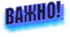 Кандидатите следва да попълнят индикаторите, които са приложими за проектното предложение и ще бъдат проследени на етап мониторинг.В случай на неизпълнение на индикаторите за резултат, заложени в проектното предложение, на кандидата ще бъдат наложени финансови корекции, съгласно разпоредбите на Наредба за посочване на нередности, представляващи основания за извършване на финансови корекции, и процентните показатели за определяне размера на финансовите корекции по реда на Закона за управление на средствата от Европейските структурни и инвестиционни фондове (Приета с ПМС № 57 от 28.03.2017 г. и обн. ДВ. бр. 27 от 31 Март 2017 г.).8. Общ размер на безвъзмездната финансова помощ по процедурата:Общият размер на безвъзмездната финансова помощ за проекти по процедура за подбор на проекти № BG14MFOP001-4.108 „Производствени инвестиции в аквакултурите“, мярка М01 „Производствени инвестиции в аквакултурите” е както следва:УО на ПМДР и МИРГ Самоков си запазват правото да увеличат бюджета по процедурата след приключване на оценката на проектите по предходен прием, прекратени проекти и др., както и във връзка с чл. 26, ал. 7 от Закона за управление на средствата от Европейските фондове при споделено управление (Загл. изм. - ДВ, бр. 51 от 2022 г., в сила от 01.07.2022 г.) (ЗУСЕФСУ) и § 70 от Преходните и заключителни разпоредби към Закона за изменение и допълнение на Закона за управление на средствата от Европейските структурни и инвестиционни фондове (Обн. ДВ, бр. 51 от 2022 г.).9. Минимален (ако е приложимо) и максимален  размер на безвъзмездната финансова помощ за конкретен проект:Минимален размер на безвъзмездната помощ по проект – 30 000 лева.Максимален размер на безвъзмездната помощ по проект – 195 583 лева.10. Процент на съфинансиране: Финансовата помощ по реда на настоящата процедура е безвъзмездна и се предоставя в рамките на определения бюджет за мярката в Стратегията за ВОМР на МИРГ Самоков, от които:- 85% съфинансиране от ЕФМДР и- 15% съфинансиране от националния бюджетМаксимален интензитет на безвъзмездната финансова помощ – 50%.Финансова помощ по мярката се предоставя под формата на възстановяване на действително направени и платени допустими разходи.За всички допустими разходи по проекта се прилага единен процент на финансиране и той не може да бъде различен при различните бюджетни редове.11. Допустими кандидати:Допустими кандидати по мярката са юридически лица или еднолични търговци (ЕТ), регистрирани по Търговския закон или Закона за кооперациите.Клонове на юридически лица, регистрирани в Република България, не могат да участват в процедурата чрез подбор на проекти, поради липсата на самостоятелна правосубектност.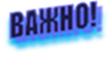 Един кандидат няма право да подава в рамките на един прием повече от едно проектно предложение по процедурата.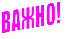 В случай, че в един прием за кандидатстване с проектни предложения (ПП), по настоящата мярка от Стратегията за ВОМР, от кандидат са внесени няколко ПП, за подбор и оценка се допуска само последното внесено ПП в ИСУН 2020 преди изтичане на крайния срок.11.1 Критерии за допустимост на кандидатите.За да отговаря на условията за получаване на финансиране по мярката, кандидатите трябва да отговарят на следните условия:11.1.1. Да са вписани в Търговския регистър и регистъра на юридическите лица с нестопанска цел към Агенцията по вписванията.11.1.2. Да са с основен предмет на дейност рибовъдство или еквивалентен в областта на производството на аквакултури, вписан в търговския регистър и регистъра на юридическите лица с нестопанска цел към Агенцията по вписванията.11.1.3. Да са регистрирани като производители на риба и други водни организми по реда на чл. 25 от Закона за рибарството и аквакултурите (ЗРА) – в случаите, когато кандидатите са съществуващи и функциониращи стопанства.11.1.4. Да са регистрирани по реда на чл. 137 от Закона за ветеринарномедицинската дейност (ЗВД) (в случаите, когато кандидатите са съществуващи и функциониращи стопанства).При подаване на искане за окончателно плащане, кандидат, който не е представил Удостоверение за регистрация по чл. 25 от ЗРА, следва да представи документ за регистрация като производител на риба и други водни организми по реда на чл. 25 ЗРА. 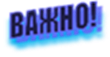 При подаване на искане за окончателно плащане, кандидат, който не е представил Удостоверение за регистрация по чл. 137 от Закона за ветеринарномедицинската дейност (ЗВД), следва да представи документ за регистрация като животновъден обект.Кандидатите по настоящата процедура са длъжни да удостоверят на етап кандидатстване, какъв тип предприятие са по смисъла на Закона за малките и средните предприятия (ЗМСП) като попълнят и представят към проектните предложения Декларация за обстоятелствата по чл. 3 и чл. 4 от ЗМСП (Декларация № 1 към Условията за кандидатстване).Кандидатите трябва да отговарят на изискванията по т. 11.1.1-11.1.4, които са задължителни до изтичане на срока за мониторинг, който е 5 години след извършване на окончателното плащане по административния договор за предоставяне на безвъзмездна финансова помощ.Във връзка с разпоредбите на чл.4, параграф 3 от Регламент (ЕО, Евратом) № 2988/95 на Съвета от 18 декември 1995 година относно защитата на финансовите интереси на Европейските общности (Регламент № 2988/95) не се дава предимство, а даденото предимство се отнема, когато бъде установено, че кандидат за подпомагане или негови членове са създали изкуствено условията, необходими за получаване на това предимство, в противоречие с целите на европейското право и българското законодателство в областта на рибарството.11.2 Критерии за недопустимост на кандидатитеПотенциалните кандидати не могат да участват в процедурата за подбор на проекти и да получат безвъзмездна финансова помощ, ако не отговарят на изискванията от точка 11.1, както и в случай че:1. В определен срок, преди да подадат заявление за финансово подпомагане, са извършили тежки нарушения, престъпления или измами, както е определено в чл. 10 от Регламент № 508/2014.2. Имат изискуеми и ликвидни задължения по ОПРСР 2007-2013 г. и ПМДР 2014-2020 г., освен ако е допуснато разсрочване, отсрочване или обезпечение на задълженията.3. Имат публични задължения по смисъла на чл. 162, ал. 2, т. 8 от Данъчно-осигурителния процесуален кодекс (ДОПК) за недължимо платени и надплатени суми, както и за неправомерно получени или неправомерно усвоени средства по проекти, финансирани от средства на Европейския съюз, включително свързаното с тях национално съфинансиране, които възникват въз основа на административен акт, включително финансови корекции, надплатен аванс, надхвърлени процентни ограничения, превишени позиции по бюджета на проекта, кръстосано финансиране, както и глобите и другите парични санкции, предвидени в националното законодателство и в правото на Европейския съюз.4. Съгласно чл. 25, ал. 2 от Закона за управление на средствата от Европейските фондове при споделено управление (Загл. изм. - ДВ, бр. 51 от 2022 г., в сила от 01.07.2022 г.) (ЗУСЕФСУ) и § 70 от Преходните и заключителни разпоредби към Закон за изменение и допълнение на Закона за управление на средствата от Европейските структурни и инвестиционни фондове (Обн. ДВ, бр. 51 от 2022 г.) не могат да участват и безвъзмездна финансова помощ не се предоставя на лица, за които са налице обстоятелства за отстраняване от участие в процедура за възлагане на обществена поръчка съгласно Закона за обществени поръчки или които не са изпълнили разпореждане на Европейската комисия за възстановяване на предоставената им неправомерна и несъвместима държавна помощ. Кандидатите са длъжни да декларират, че не попадат в някоя от категориите, посочени в чл. 25, ал. 2 от ЗУСЕФСУ и чл. 7 от ПМС № 162 от 5 юли 2016 г. за определяне на детайлни правила за предоставяне на безвъзмездна финансова помощ по програмите, финансирани от Европейските структурни и инвестиционни фондове за периода 2014-2020 г. (ПМС № 162/2016 г.) (съгласно декларация по образец – Декларация № 3).Потенциалните кандидати не могат да участват в процедурата за подбор на проекти и да получат безвъзмездна финансова помощ, в случай че: a) са обявени в несъстоятелност; б) са в производство по несъстоятелност; в) са в процедура по ликвидация; г) са сключили извънсъдебно споразумение с кредиторите си по смисъла на чл. 740 от Търговския закон; д) са преустановили дейността си; е) се намират в подобно положение, произтичащо от сходна на горепосочените процедури, съгласно законодателството на държавата, в която са установени; ж) е установено с влязло в сила наказателно постановление или съдебно решение, нарушение на чл. 61, ал. 1, чл. 62, ал. 1 или 3, чл. 63, ал. 1 или 2, чл. 118, чл. 128, чл. 228, ал. 3, чл. 245 и чл. 301-305 от Кодекса на труда или чл. 13, ал. 1 от Закона за трудовата миграция и трудовата мобилност или аналогични задължения, установени с акт на компетентен орган, съгласно законодателството на държавата, в която кандидатът или участникът е установен; з) са лишени от правото да упражняват определена професия или дейност съгласно законодателството на държавата, в която е извършено деянието; и) са сключили споразумение с други лица с цел нарушаване на конкуренцията, когато нарушението е установено с акт на компетентен орган; й) е доказано, че са виновни за неизпълнение на договор за обществена поръчка или на договор за концесия за строителство или за услуга, довело до разваляне или предсрочното му прекратяване, изплащане на обезщетения или други подобни санкции, с изключение на случаите, когато неизпълнението засяга по-малко от 50 на сто от стойността или обема на договора; к) имат задължения за данъци и задължителни осигурителни вноски по смисъла на чл. 162, ал. 2, т. 1 от ДОПК и лихвите по тях към държавата или към общината по седалището на възложителя и на кандидата или участника, или аналогични задължения, съгласно законодателството на държавата, в която кандидатът или участникът е установен, доказани с влязъл в сила акт на компетентен орган;ка) условието по т. „к“ не се прилага, когато размерът на неплатените дължими данъци или социално-осигурителни вноски е до 1 на сто от сумата на годишния общ оборот за последната приключена финансова година, но не повече от 50 000 лв.л) са изпаднали в неизпълнение на разпореждане на Европейската комисия за възстановяване на предоставената им неправомерна и несъвместима държавна помощ; м) лицата, които представляват кандидата са правили опит да: ма) повлияят на вземането на решение от страна на УО на ПМДР, свързано с отстраняването, подбора или възлагането, включително чрез предоставяне на невярна или заблуждаваща информация,илимб) получат информация, която може да им даде неоснователно предимство в процедурата за предоставяне на безвъзмездна финансова помощ. н) лицата, които представляват кандидата са осъдени с влязла в сила присъда за престъпление по чл. 108а, чл. 159а-159г, чл. 172, чл. 192а, чл. 194-217, чл. 219-252, чл. 253-260, чл. 301-307, чл. 321, 321а и чл. 352-353е от Наказателния кодекс; на) ако е осъден с влязла в сила присъда, за престъпление, аналогично на тези по т. „н“, в друга държава членка или трета страна.o) по отношение на лицата, които представляват кандидата е налице конфликт на интереси във връзка с процедурата за предоставяне на безвъзмездна финансова помощ, който не може да бъде отстранен; п) е налице неравнопоставеност в случаите по чл. 44, ал. 5 от Закона за обществените поръчки (ЗОП); р) е установено, че: ра) са представили документ с невярно съдържание, с който се доказва декларираната липса на основания за отстраняване или декларираното изпълнение на критериите за подбор;рб) не са предоставили изискваща се информация, свързана с удостоверяване липсата на основания за отстраняване или изпълнението на критериите за подбор.Основанията по б. „н“, „на“ и „о“ се отнасят за лицата, които представляват участника или кандидата и за членовете на неговите управителни и надзорни органи съгласно регистъра, в който е вписан участникът или кандидатът, ако има такъв, или документите, удостоверяващи правосубектността му. Когато в състава на тези органи участва юридическо лице, основанията се отнасят за физическите лица, които го представляват съгласно регистъра, в който е вписано юридическото лице, ако има такъв, или документите, удостоверяващи правосубектността му. В случаите, когато кандидатът или участникът, или юридическо лице в състава на негов контролен или управителен орган се представлява от физическо лице по пълномощие, основанията по б. „н“, „на“ и „о“ се отнасят и за това физическо лице.5. Потенциалните кандидати не могат да участват в процедурата чрез подбор на проекти и да получат безвъзмездна финансова помощ, в случай че:а) е лице или се представлява от лице, което е на трудово или служебно правоотношение в Управляващия орган, Междинното звено, Сертифициращия орган и МИРГ до една година от прекратяване на правоотношението;б) e лице или се представлява от лице, което е било на трудово или служебно правоотношение в Управляващия орган, Междинното звено, Сертифициращия орган и МИРГ до една година от прекратяване на правоотношението или е в трудов или друг договор за изпълнение на ръководни или контролни функции или в които такова лице е съдружник, притежава дялове или акции или е управител или член на орган на управление или контрол.Ограниченията по т. 5 букви „а“ и „б“ се прилагат и за кандидатите, които са свързани с дружества, за които са налице обстоятелствата по предходната точка.Конфликт на интереси е налице и когато лицето, предоставящо консултантски услуги на кандидата, попада в случаите по т. а и т. б.Конфликт на интереси съществува, когато безпристрастното и обективно упражняване на функциите на финансов участник или друго лице, е опорочено по причини, свързани със семейния и емоционалния живот, политическа или национална принадлежност, икономически интерес или всякакъв друг пряк или косвен личен интерес, който е общ с този на получателя, съгласно чл. 61 на Регламент (ЕС, Евратом) 2018/1046 на Европейския парламент и на Съвета от 18 юли 2018 година за финансовите правила, приложими за общия бюджет на Съюза, за изменение на регламенти (ЕС) № 1296/2013, (ЕС) № 1301/2013, (ЕС) № 1303/2013, (ЕС) № 1304/2013, (ЕС) № 1309/2013, (ЕС) № 1316/2013, (ЕС) № 223/2014 и (ЕС) № 283/2014 и на Решение № 541/2014/ЕС и за отмяна на Регламент (ЕС, Евратом) № 966/2012 (Регламент  № 2018/1046).6. В случай че е установено, че кандидата е извършил някое от горепосочените нарушения, същият не може да подава проектно предложение в установените срокове в Делегиран регламент (ЕС) 2015/288 на Комисията от 17 декември 2014 г. за допълване на Регламент № 508/2014 на Европейския парламент и на Съвета за Европейския фонд за морско дело и рибарство по отношение на срока и датите за недопустимост на заявленията, и неговите изменения. 7. Компетентният орган е установил че съответният кандидат:а) е извършил тежко нарушение по чл. 42 от Регламент (ЕО) № 1005/2008 на Съвета (21) или член 90, параграф 1 от Регламент (ЕО) № 1224/2009;б) е участвал в дейността, управлението или собствеността на риболовни кораби, включени в списъка на Съюза на корабите, извършващи ННН риболов, съгласно член 40, параграф 3 от Регламент (ЕО) № 1005/2008 или на кораби, плаващи под знамето на държави, определени като несътрудничещи трети държави съгласно член 33 от същия регламент.След подаване на Формуляра за кандидатстване, кандидатът/бенефициерът трябва да продължава да спазва условията, посочени в чл. 10, параграф 1, букви а)-г) от Регламент № 508/2014 през целия период на изпълнение на операцията, както и за срок от пет години след извършване на последното плащане в полза на този бенефициер.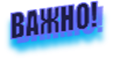 12. Допустими партньори (ако е приложимо):Не се прилага13. Дейности, допустими за финансиране:13.1. Допустими дейностиПроектните предложения по настоящата процедура и включените в тях дейности следва да допринасят за постигането на специфичните цели по приоритета на Съюза, предвиден в член 6, параграф 4 на Регламент (ЕС) № 508/2014.Безвъзмездна финансова помощ по настоящата процедура се предоставя за следните дейности:1. Производствени инвестиции в аквакултурите, включително производство на зарибителен материал за възстановяване и/или реконструкция и/или модернизиране на съществуващи обекти за аквакултури.2. Диверсификация на отглежданите видове.3. Модернизация на стопанствата за аквакултури, включително подобряването на условията на труд и безопасност за работещите в обекта.4. Подобряване на условията за отглеждане на аквакултурите, свързани със здравето на животните и хуманното отношение към тях5. Инвестиции, намаляващи отрицателното въздействие или повишаващи положителното въздействие върху околната среда, както и подобряването на ефективното използване на ресурсите.6. Инвестиции в повишаване на качеството или добавената стойност на продуктите от аквакултури.7. Инвестиции, водещи до значително намаляване на въздействието на стопанствата за аквакултури върху източника на водоснабдяване, по-специално чрез намаляване на използваното количество вода, както и намаляване на използваните химикали, антибиотици и други лекарствени продукти, водещо до подобряване на качеството на отработените води или въвеждане на щадящи околната среда технологии, включително разработване на мултитрофични системи за аквакултури.8. Насърчаване на инвестиции, в които аквакултурите се отглеждат в затворени рециркулационни системи, като по този начин се свежда до минимум потреблението на вода.9. Инвестиции в повишаването на енергийната ефективност и насърчаване на преминаването на обектите за аквакултури към възобновяеми източници на енергия (на ниво допустимост капацитета на инсталацията да не е по-голям от потреблението, което е необходимо за проекта).10. Диверсификация на доходите на стопанствата за аквакултури чрез развиване на допълнителни дейности, свързани с основната дейност на предприятието в областта на аквакултурите, включително за риболовен туризъм и дейности свързани с екологични и образователни услуги в областта на аквакултурите.11. Насърчаване на устойчиви в екологично отношение, иновативни, конкурентноспособни и основани на знания аквакултури, характeризиращи се с ефективно използване на ресурсите.12. Прилагане на нови, устойчиви производствени методи, разработване или въвеждане на пазара на нови или значително подобрени продукти, нови видове аквакултури с добър пазарен потенциал, нови или подобрени процеси и системи за управление и организация.Безвъзмездната финанансова помощ за дейностите по т. 1 може да бъде предоставена за изграждането на нови стопанства или възстановяването и осъвременяването на съществуващи обекти за аквакултури, при условие че дейностите са в съответствие с многогодишния национален стратегически план за развитието на аквакултурите по чл. 34 от Регламент (ЕС) № 1380/2013 на Европейския парламент и на Съвета от 11 декември 2013 година относно общата политика в областта на рибарството, за изменение на регламенти (ЕО) № 1954/2003 и (ЕО) № 1224/2009 на Съвета и за отмяна на регламенти (ЕО) № 2371/2002 и (ЕО) № 639/2004 на Съвета и Решение 2004/585/ЕО на Съвета.В съответствие с чл. 46, ал. 2 от Регламент (ЕС) № 508/2014, безвъзмездната финансова помощ се предоставя на кандидат, само ако бъде ясно доказано чрез независим маркетингов доклад (Приложение № 1), че съществуват добри и устойчиви перспективи за пазарна реализация на продукта.Дейностите по проекта следва да са обвързани с постигане на целите на мярката и съответно на конкретни резултати. В проектното предложение (ПП) следва да е налице логична връзка и съответствие между цели и нужди, както и между цели и дейности.При изпълнението на ПП трябва да са спазени поетите ангажименти от страна на кандидата/бенефициента за постигане на целите, резултатите и да е видим и измерим ефектът от изпълнението на ПП. При неизпълнение или несъответствие УО на ПМДР ще редуцира финансирането по ПП и/или ще налага финансови корекции на основание член 4, параграф 8 от Регламент (ЕС) №1303/2013 в съответствие с изискванията на член 33, член 36, параграф 1 и член 63 от Регламент (ЕС, Евратом) 2018/1046 (Финансовия регламент).Съгласно чл. 2, т. 59 от Финансовия регламент „добро финансово управление“ означава изпълнение на бюджета в съответствие с принципите на икономичност, ефикасност и ефективност.Съгласно чл. 33, параграф 1, букви а), б) и в) на Финансовия регламент:а) принципът икономичност се отнасят за ресурсите, използвани от съответната инвестиция за осъществяване на нейните дейности, в подходящо количество и качество и на най-добрата цена;б) ефикасността се отнася до най-доброто съотношение между използваните ресурси, предприетите дейности и постигането на целите;в) принципът на ефективност е свързан с най-доброто съотношение между използваните ресурси, предприетите дейности и постигането на целите.13.2. Недопустими дейностиДейности, които не допринасят за изпълнение на целите, заложени в т. 6 от настоящата процедура.Не е допустимо подпомагането на проекти, свързани с инвестиции в обекти за аквакултури, които имат връзка с отглеждането на генетично модифицирани организми.Не е допустимо подпомагането на проекти, свързани с обекти за аквакултури, които имат за цел отглеждането на декоративни риби.Не са допустими дейности, свързани с инвестиции, които имат за цел отглеждането само на видове със задоволителен пазарен потенциал или не присъстват съгласно независим маркетингов доклад (Приложение № 1) или допълнително представен независим маркетингов доклад с вид, който не е включен в обхвата на Приложение № 1, доказващ добри и устойчиви перспективи за пазарна реализация.Не са допустими дейности, свързани с аквакултури, в защитени територии, ако компетентният орган (МОСВ) е констатирал въз основа на оценката на въздействието върху околната среда, че операцията би имала значително отрицателно въздействие върху околната среда.14. Категории разходи, допустими за финансиране:14.1. Допустими разходи14.1.1. Допустимите разходи трябва да са в съответствие с изискванията на:1. Регламент (ЕС) № 508/2014 г.2. Регламент (ЕС) № 1303/2013 на Европейския парламент и на Съвета за определяне на общоприложими разпоредби за Европейския фонд за регионално развитие, Европейския социален фонд, Кохезионния фонд, Европейския земеделски фонд за развитие на селските райони и Европейския фонд за морско дело и рибарство и за определяне на общи разпоредби за Европейския фонд за регионално развитие, Европейския социален фонд, Кохезионния фонд и Европейския фонд за морско дело и рибарство, и за отмяна на Регламент (ЕО) № 1083/2006 на Съвета (Регламент № 1303/2013).3. Регламент (ЕС, Евратом) 2018/1046.4. Делегиран Регламент (ЕС) 2015/2252 на Комисията от 30 септември 2015 година за изменение на Делегиран регламент (ЕС) 2015/288 по отношение на срока на недопустимост на заявленията за подпомагане от Европейския фонд за морско дело и рибарство.5. Закон за управление на средствата от Европейските фондове при споделено управление (Загл. изм. - ДВ, бр. 51 от 2022 г., в сила от 01.07.2022 г.) (ЗУСЕФСУ) и § 70 от Преходните и заключителни разпоредби към Закона за изменение и допълнение на Закона за управление на средствата от Европейските структурни и инвестиционни фондове (Обн. ДВ, бр. 51 от 2022 г.).6. Постановление № 189 от 28 юли 2016 г. за определяне на национални правила за допустимост на разходите по програмите, съфинансирани от Европейските структурни и инвестиционни фондове, за програмен период 2014-2020 г. (обн., ДВ, бр. 61 от 2016 г.) (ПМС № 189/2016).14.1.2. Допустимите разходи следва да са:1. Извършени от допустими бенефициери.2. Изборът на изпълнител за реализираните дейности (услуги и/или доставки, и/или строителство) да е извършен в съответствие с приложимото право на Европейския съюз и българското законодателство.3. За тях да е налична адекватна одитна следа, включително да са спазени разпоредбите за наличност на документите по чл. 140 от Регламент (ЕС) № 1303/2013.4. Отразени в счетоводната документация на бенефициера чрез отделни счетоводни аналитични сметки или в отделна счетоводна система;5. Извършени за продукти и услуги, които са реално доставени и извършени съобразно предварително заложените в административния договор за предоставяне на безвъзмездна финансова помощ;6. Да не са финансирани със средства от Европейски структурни и инвестиционни фондове (ЕСИФ) или чрез други инструменти на ЕС в съответствие с чл. 65, параграф 11 от Регламент № (ЕС) 1303/2013, както и с други публични средства.14.1.3. Допустими разходи за финансиране по настоящата процедура:1. Строително-монтажни работи (СМР).2. Независим строителен надзор, авторски надзор и инвеститорски контрол, разходи за управление и отчитане на проекти (Посочените разходи не са предварителни!) – до 2% от разходите за СМР. 3. Закупуване на нови машини и оборудване (включително компютърно), съоръжения и други, пряко свързани с предвидената инвестиция, в това число и  разходи, включени в продажната цена за осъществяване на доставката, инсталиране, изпитване и въвеждане в експлоатация на оборудването (машините), съоръженията, включително придобити чрез финансов лизинг.4. Закупуване на оборудване за транспорт за жива риба и други водни животни.5. Закупуване на плавателни съдове, обслужващи производството на аквакултури, които са пряко свързани с изпълнението на проекта, включително придобити чрез финансов лизинг.6. Закупуване на специализирани транспортни средства, отговарящи на капацитета и нуждите на стопанството, свързани с производството на риба и други водни животни, включително придобити чрез финансов лизинг. „Специализирани транспортни средства“ са транспортни средства, които задължително трябва да се използват единствено за цялостната производствена програма на стопанството.7. Лабораторно оборудване, свързано с контрола на хидро-химичните показатели на водата и здравословното състояние на водните организми.8. Специализирана складова техника и складови транспортни средства за обслужване на стопанството (електрокари и мотокари, теглителна техника, транспалетни колички и хладилни контейнери), включително придобити чрез финансов лизинг.9. Закупуване на софтуер, включително разходите за доставка, инсталация, тестване и въвеждане в експлоатация (включително придобити чрез финансов лизинг).10. Оборудване във връзка с диверсификация на дейността, в . т. ч. въдици, палатки и др.11. Обекти за продажба на дребно на единствено на собствената продукция от аквакултури, съгласно разпоредбите на Наредба № 26 от 14.10.2010 г. за специфичните изисквания за директни доставки на малки количества суровини и храни от животински произход.12. Инвестиции във възобновяеми енергийни източници (ВЕИ) за получаване на топлинна и/или електроенергия, и/или инвестиции свързани с намаляване на енергийните загуби, необходими и пряко свързани с изпълнението на проекта и отговарящи на капацитета и нуждите на стопанството, включително придобити чрез финансов лизинг.13. За съоръжения и/или оборудване за подобряване безопасността и условията на труд.14. Въвеждане на системи за контрол на качеството, безопасни условия на труд и опазване на околната среда и водите, включително интегрирани системи – до 1% от общата стойност на допустимите разходи по проекта.15. За обучение на персонала, зает с производствената дейност, пряко свързана с предвидената инвестиция – до 1% от общите допустими разходи по проекта.16. Разходи за информация и комуникация - до 2 на сто от общите допустими разходи за проекти, при които размерът на финансовата подкрепа не превишава левовата равностойност на 100 000 евро, и до 1 на сто от общите допустими разходи - за всички останали проекти.Разходът е допустим при наличие на приложена ясна обосновка, доказваща необходимостта му в конкретния проект. Разходът е допустим единствено като съпътстващ разход на разходите в 14.1.3. от т. 1 до т.15 и т.17.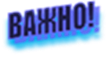 17. Изграждане/монтаж на съоръжения и оборудване, свързани с намаляване отрицателното въздействие върху околната среда и/или ефективно използване на естествените ресурси в обектите за аквакултури (вкл. въвеждане на повторно използване на водата в проточни рибовъдни стопанства - оборотно водоснабдяване). При въвеждане на оборотно водоснабдяване в обектите за аквакултури, следва делът на повторно използваната вода да не е по-висок от  70% от разрешените  за използване водни количества (с документ No 8 от т. 24 на настоящите условия).Специализираните транспортни средства следва да отговарят на нуждите и капацитета на предприятието, да са свързани с подобряване на производството и да са включени във Формуляра за кандидатстване (ФК) на кандидата. За същите следва да бъде предоставена подробна обосновка (планирани брой дни заетост и часове) към ФК, с която да се докаже необходимостта от конкретните избрани транспортни средства.Подпомагане се предоставя за транспортни средства, за които се докаже заетост в предприятието минимум 60% от работните дни годишно. Товароносимостта на специализираното транспортно средство, следва да бъде релевантна на средногодишния производствен капацитет.За дейността на предприятието извън рамките на същото е допустимо за подпомагане само на един брой специализирано транспортно средство за обслужването му.14.1.4. Допустими за финансиране са разходи, извършени от кандидата преди подаването на формуляра за кандидатстване по програмата, но не по-рано от 01.01.2014 г., в съответствие с чл. 39 от ПМС № 189/2016 г. за програмен период 2014-2020 г. за:1. Закупуване на ноу-хау, патентни права и лицензи, необходими за изготвяне и/или изпълнение на проекта.2. Разходи за подготовка на проекта, изготвяне на технически и/или технологичен проект, инженерни проучвания, оценки и анализи, които имат пряка връзка с изпълнението на проекта. Технологичният проект следва да е изготвен от специалист с образование, съответстващо на спецификата на технологията.3. Закупуване на земя, която има пряка връзка с изпълнението на проекта и е в размер до 10 на сто от общите допустими разходи по проекта, в съответствие с чл. 19 от ПМС № 189 от 2016 г.Разходите по подт.2 на т. 14.1.3 и подт. 1 и 2 на т. 14.1.4 следва да бъдат общо до 5 на сто от общата стойност на допустимите разходи по проекта в съответствие с чл. 39 от ПМС № 189/2016 г.За всички предварителни разходи по т. 14.1.4, подт. 2, кандидатът прилага към Формуляра за кандидатстване две независими, съпоставими и конкурентни оферти с цел определяне основателността на предложените разходи, както и подписан договор с избрания изпълнител с разбивка на разходите по дейности.Офертите трябва да съдържат минимум името на оферента, ЕИК/БУЛСТАТ, кратко описание на предложението/характеристика/функционалност, предложена цена, срок на валидност на офертата, датата на издаване на офертата, подпис и печат/електронен подпис на оферента. Цената трябва да бъде определена в лева или евро с и без ДДС. Оферентите, трябва да са вписани в Търговския регистър към Агенцията по вписванията или в Регистър БУЛСТАТ, в случаите, в които е приложимо, а оферентите - чуждестранни лица, трябва да представят документ за регистрация съгласно националното си законодателство.Оферентите трябва да отговарят на следните две кумулативни условия:- предметът на дейност на оферента да е идентичен или сходен с посочената в офертата доставка, услуга или строителство (за което е приложимо). Това изискване се доказва от оферента със списък на договорите с предмет идентичен или сходен с посочената в офертата доставка, услуга или строителство, съдържащ минимум следната информация: дата, страни, предмет, стойност на договора/-ите. Списъкът следва да е подписан от лицето, представляващо по закон оферента и да е придружен с препоръки/референции за добро изпълнение;- годишният оборот, който се отнася до предмета на поръчката (специфичен оборот) през някоя от или общо от предходните три приключили финансови години, в зависимост от датата на която оферентът е учреден или започнал дейността си, да е равен или по-голям от стойността на поръчката или на съответната обособена позиция, в случай че процедурата е с обособени позиции. Изискването за специфичен оборот се доказва от оферента със справка-декларация, подписана от счетоводителя и лицето представляващо по закон оферента. Справката трябва да е придружена от Отчет за приходите и разходите за последните три приключили финансови години, в зависимост от датата на която оферентът е учреден или е започнал дейността си. Ако отчетите за приходите и разходите са публично обявени, се извършва справка в съответния регистър.Разходи, станали допустими в резултат на изменение в програмата, са допустими от датата на влизане в сила на решението на Комисията за изменение на програмата, съгласно чл. 96, параграф 11 от Регламент (ЕС) № 1303/2013.Дълготрайните материални и нематериални активи, придобити със средства по проекта, следва да бъдат използвани единствено за целите на проекта, да бъдат амортизируеми, да бъдат закупени при пазарни условия от лица, несвързани с купувача, и да бъдат включени в активите на бенефициера/партньора, както и да останат свързани с проекта, за който е предоставена помощта, за срок от пет години след извършването на последното плащане в полза на съответния бенефициер.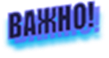 При внедряването на иновативни продукти (стоки или услуги) или процеси не трябва да се нарушават чужди права върху интелектуална собственост.Придобитите активи следва да са нови (неупотребявани) и да са заведени за първи път от получателя на помощта.Придобитите в резултат от финансирането по настоящата процедура активи (СМР/инфраструктура/оборудване) не могат да бъдат отдавани под наем за срок от пет години след извършването на последното плащане в полза на съответния бенефициер.Всички разходи следва да бъдат надлежно обосновани. УО на ПМДР няма да финансира разходи, за които не е представена подробна обосновка.Допустимо е и придобиването на посочените активи чрез договор за краткосрочен финансов лизинг, в който се съдържа задължението бенефициерът да закупи актива след изтичането на договора за лизинг, но не по-късно от крайния срок на изпълнение на проекта. Придобиването чрез финансов лизинг е допустимо при спазване на условията на чл. 18, ал. 1 и 3 от ПМС № 189 от 2016 г. Бенефициерът може да придобие собствеността върху даден актив или чрез договор за финансов лизинг или чрез договор за покупка.Технологичният проект следва да бъде съобразен с изискванията на Наредба № 18 от 4 ноември 2016 г. за съдържанието на технологичното описание и технологичната схема на производство на аквакултури и да бъде изготвен от специалист с образователна степен „бакалавър“ или по-висока научна степен (звание) по някоя от следните специалности: рибно стопанство, рибовъдство, аквакултури, ихтиология или друга еквивалентна на изброените, или заемащ академична длъжност в изброените области. Когато спецификата на технологията налага включването и на експерти от други области, същите се включват като съавтори на проекта. Към Формуляра за кандидатстване се прилагат документи, удостоверяващи наличието на съответното образование (диплом).Между кандидата или член на неговия управителен или контролен орган, не трябва да е налице свързаност по смисъла на § 1, т. 13 и т. 14 от допълнителните разпоредби на Закона за публичното предлагане на ценни книжа (ЗППЦК), с оферентите, чиито оферти са приложени към Формуляра за кандидатстване с цел определяне основателността на предложените разходи, с изпълнителите, с които има сключени договори преди подаване на Формуляра за кандидатстване по процедурата, както и с избраните изпълнителите, с които са сключени договори след проведени процедури за избор на изпълнител след сключване на административния договор с Управляващия орган и МИРГ. За целта кандидатът попълва и представя с Формуляра за кандидатстване, при подписване на административен договор за предоставяне на безвъзмездна финансова помощ, при подаване на документи за осъществяване на последващ контрол и при подаване на искане за плащане, Декларация за свързаност по образец (Декларация №10).14.2. Недопустими разходиНе са допустими разходи за проекти или дейности, които са физически завършени или изцяло осъществени преди подаването на формуляра за кандидатстване от бенефициера, независимо дали всички свързани плащания са извършени от него, с изключение на разходите, посочени в раздел 14.1 „Допустими разходи“.Не са допустими за финансиране от ЕФМДР:1. Разходи, финансирани по друга операция, програма или каквато и да е друга финансова схема, произлизаща от националния бюджет, от бюджета на ЕС или от друга донорска програма.2. Глоби, финансови санкции и разходи за разрешаване на спорове.3. Комисионите и загубите от курсови разлики при обмяна на чужда валута.4. Данък върху добавената стойност, освен когато не е възстановим. 5. Закупуване на дълготрайни материални активи - втора употреба.6. Разходите за гаранции, осигурени от банка или от друга финансова институция.7. Лихви по дългове.8. Субсидиране на лихва по одобрени схеми за държавни помощи и разноските за финансови трансакции.9. Разходи, които нямат пряка връзка с изпълнението на проекта.10. Лихви по заеми и лихви по лизинг.11. Разходи за изграждане на жилищни помещения, както и на сгради, които не са свързани с производствената дейност и изпълнението на проекта.12. Оперативни разходи, включително разходи по поддръжка и наеми.13. Банкови такси и разходи, свързани с гаранции.14. Плащане в натура.15. Прехвърляне на участия в търговски дружества.16. Закупуване на съществуващи сгради и прилежаща инфраструктура.17. Разходи за юридически и правни услуги.18. Закупуване на транспортни средства, които не отговарят на капацитета и нуждите, на производствената дейност на кандидата във връзка с количеството продукция, за която е разработена производствената програма, заложена в Бизнес плана.19. Инвестиции, свързани с търговия на дребно, с изключение на обекти за продажба към стопанства за аквакултури.20. Зарибителен материал и дейности по зарибяване.21. Разходи за отглеждане на генномодифицирани организми.22. Всички разходи, които не попадат в обхвата на допустимите дейности по настоящата процедура, включително за дейности, които не са описани във Формуляра за кандидатстване или за които от представеното описание не може да се прецени за коя дейност се отнасят и дали тя е допустима.Недопустимо е финансирането на луксозни стоки и екстри. При оценката на разходите от Формуляра за кандидатстване УО на ПМДР спазват принципа на икономичност, ефикасност и ефективност.При съмнение дали даден актив/и представлява/т „луксозна стока“, които не са допустими за финансиране по линия на ЕФМДР, оценителната комисия извършва справка/проверка/проучване относно характеристиките/предназначението му в сайта на производителя и при наличие на разминаване между предназначението му в изпълнението на проекта и това в сайта на производителя или друг легитимен източник, активите биват квалифицирани като недопустими за финансиране.Недопустимо е финансирането на инвестиции, които подпомагат преработването на улови и аквакултури от видове с търговско значение, което е предназначено за консумация от човека.Не е допустима по линия на ЕФМДР операция за прехвърляне на собствеността върху предприятие.15. Допустими целеви групи (ако е приложимо): Безвъзмездната финансова помощ по мярка 01 „Производствени инвестиции в аквакултурите” ще бъде предоставена на кандидати собственици на съществуващи стопанства за производство на аквакултури и на кандидати с инвестиционно намерение за изграждане на нови обекти за производство на аквакултури.16. Приложим режим на минимални/държавни помощи (ако е приложимо):Финансовото подпомагане за тези дейности не представлява държавна помощ по смисъла на чл. 107, параграф 1 от Договора за функционирането на Европейския съюз (ДФЕС).Съгласно чл. 8, параграф 2 от Регламент № 508/2014, членове 107, 108 и 109 от Договора за функционирането на Европейския съюз (ДФЕС) не се прилагат към плащания, извършени от държави членки съгласно и в съответствие с посочения регламент, които попадат в обхвата на член 42 от ДФЕС.Членове 107, 108 и 109 от ДФЕС се прилагат, когато публичното финансиране надхвърля предвиденото в разпоредбите на Регламент № 508/2014 относно посочените в параграф 2 плащания.Член 42 от Договора постановява, че разпоредбите на същия по отношение на правилата за конкуренцията, които включват тези за държавната помощ, се прилагат по отношение на производството и търговията със селскостопански продукти, което включва продукти от риба и други водни животни, в степента, определена от Европейския парламент и Съвета. Степента, в която разпоредбите на ДФЕС по отношение на държавната помощ се прилагат за помощи, предоставени в сектор Рибарство, е определена в член 8 от Регламент (ЕС) № 508/2014.Това е посочено в съображение (4) от Съобщение на Комисията C(2015) от 29.6.2015 г. Насоки за преглед на държавната помощ за рибарството и аквакултурите. В същото Съобщение в съображение (5) са поставени рамките на дейностите, за които се прилага дерогацията на член 8 от Регламент № 508/2014, а именно – плащанията по дял V, глави I, II, III и VI. Дейностите по настоящата мярка се изпълняват като допустими по глава III, спазвайки правилата на глава I, II и IV от същия регламент.17. Хоризонтални политики:По настоящата процедура следва да е налице съответствие на проектните предложения с поне един от следните принципи на хоризонталните политики на ЕС:− равнопоставеност и недопускане на дискриминация - насърчаване на равните възможности за всички, включително възможностите за достъп за хора с увреждания чрез интегрирането на принципа на недискриминация. Европейският съюз насърчава равнопоставеността както между мъжете и жените, така и между представителите на различните малцинствени групи и се стреми да отстрани всички дейности, водещи до неравнопоставеност. В този контекст, настоящата процедура е отворена за всички кандидати, които отговарят на условията, посочени в т. 11 от настоящите условия за кандидатстване, независимо от техния пол, етническа принадлежност или вид увреждане.− устойчиво развитие – подкрепа за проекти, които допринасят за опазване на околната среда, повишаване на ресурсната ефективност и смекчаване на последиците от изменение на климата и приспособяване към тях,  насърчават социалното приобщаване и намаляването на бедността, създаване на работни места и поощряване на иновациите на местно равнище (за постигане на целите на стратегията „Европа 2020“). В т. 11 от Формуляра за кандидатстване „Допълнителна информация необходима за оценка на проектното предложение“, кандидатите следва да представят информация в графа „Цел/и на проектното предложение“ за съответствието на проектното предложение с поне един от посочените принципи на хоризонталните политики на ЕС.Прилагането на заложените в проекта принципи ще се проследява на етап изпълнение на проектното предложение, като при подаване на искане за плащане бенефициерът следва да представи информация как изпълнява заложените принципи на хоризонталните политики на ЕС.18. Минимален и максимален срок за изпълнение на проекта (ако е приложимо):Одобреният проект се изпълнява в срок до 12 месеца, считано от датата на подписване на административния договор за предоставяне на БФП.При подготовката на проектните предложения кандидатите следва да съобразят сроковете за сключване на договори с изпълнителите съобразно предвидените за изпълнение дейности/етапи, отразени в Бизнес плана към Условията за кандидатстване и времевия график за изпълнение на проекта във Формуляра за кандидатстване. Минимален срок за изпълнение на проекта: неприложимо.19. Ред за оценяване на концепциите за проектни предложения:Неприложимо20. Критерии и методика за оценка на концепциите за проектни предложения:Неприложимо21. Ред за подбор и оценяване на проектните предложения:Подборът на проектни предложения се извършва в съответствие със следните принципи: свободна и лоялна конкуренция; равнопоставеност и недопускане на дискриминация; публичност и прозрачност.На подбор подлежат само проектните предложения, подадени през системата ИСУН 2020. Подборът се извършва на база критерии, съдържащи се в Условията за кандидатстване по мярка М01 „Производствени инвестиции в аквакултурите“ от Стратегията за ВОМР на МИРГ Самоков, утвърдени от ръководителя на Управляващия орган на ПМДР 2014-2020 г. Методологията и критериите не подлежат на изменение по време на провеждането на подбора.Не се допуска въвеждането на допълнителни критерии за подбор или изменение на критериите по време на провеждането на процедурата за подбор на постъпилите проектни предложения с изключение на случаите по чл. 26, ал. 7 от ЗУСЕФСУ.21.1 Ред за подбор на проектни предложения, извършван от МИРГ СамоковПодборът в МИРГ се извършва съгласно процедура за подбор на проектни предложения (Приложение 5), която обхваща 2 групи критерии за оценка:1. Група критерии за оценка - Проверка за окомплектованост на всички изискуеми документи по съответната процедура и съответствието им с изискванията.2. Група критерии за оценка - Подбор на проектни предложения за съответствие на същите със стратегията на МИРГ. Подборът на проектните предложения се извършва от комисия, назначена със заповед на Председателя на УС на МИРГ. Комисията подбира и класира проектните предложения до 30 календарни дни от датата на приключване на приема по съответната мярка/процедура, а когато процедурата чрез подбор е открита с два или повече срока за подаване на проектни предложения – до 30 дни за всяко отделно производство.В Комисията за подбор на проектни предложения (КППП) на МИРГ не може да участва лице, което е конфликт на интереси по смисъла на чл. 61 от Регламент (ЕС, Евратом) № 2018/1046.Всеки член на КППП и членовете на УС на МИРГ при заседание на УС за одобрение или отхвърляне на доклад на КППП по всяка процедура, декларира, че не са в конфликт на интереси по смисъла на чл. 61 от Регламент (ЕС, Евратом) № 2018/1046.При установяване на конфликт на интереси, членовете на КППП не участват в процеса на оценка на съответното проектно предложение, а членовете на УС не участват в процеса на одобрение на окончателния доклад от работата на КППП и следва да подадат отвод.Членовете на Комисията за подбор на проектни предложения извършват подбор на проектните предложения независимо един от друг и попълват индивидуален контролен лист, съдържащ мотиви за посоченото мнение. Общия резултат за всяко проектно предложение се документира и подписва от всеки член на Комисията. В тридневен срок от приключване на подбора Комисията изготвя окончателен доклад за дейността си с приложени изискуеми документи в съответствие с Минималните  изисквания по отношение на процедурата на МИРГ за подбор на проекти към Стратегията за ВОМР. Докладът се подписва от председателя и от всички членове на Комисията и заедно с всички документи се представят за одобрение от Управителния съвет на МИРГ Самоков. Одобреният доклад и приложенията към него се изпращат от МИРГ Самоков до ръководителя на УО на ПМДР за оценка. Оценки извършвани от МИРГ:I. Група критерии за оценка - Проверка за окомплектованост на всички изискуеми документи по съответната процедура и съответствието им с изискванията.Проверката се извършва чрез ИСУН и се състои в проверка за окомплектованост на изискуемите документи и дали същите съответстват на приложимото законодателство и на изискванията, заложени от УО на ПМДР в Условия за кандидатстване по съответната мярка/процедура. Когато при подбора се установи липса на документи и/или друга нередовност, Комисията изпраща на кандидата уведомление за установените нередовности и определя разумен срок за тяхното отстраняване, който не може да бъде по-кратък от една седмица. Уведомлението съдържа и информация, че: А) неотстраняването на нередовностите в срок може да доведе до прекратяване на производството по отношение на кандидата или съответно да получи по-малък брой точки; Б) Всяка информация, предоставена извън официално изисканата от Комисията, няма да бъде вземана под внимание; В) Отстраняването на нередовностите не може да води до подобряване на качеството на проектното предложение. При липса на изискуемите документи или установени непълноти, проектните предложения (ПП) не преминават към следващия етап от оценката.Проектни предложения непреминали тази проверка се поставят в списък с ПП, които не са окомплектовани с всички задължително изискуеми документи, съответстващи на изискванията. Такива проектни предложения не се допускат до следващия етап на подбор, а именно „II. Група критерии за оценка - Подбор на проектни предложения за съответствие на същите със Стратегията на МИРГ“.II. Група критерии за оценка - Подбор на проектни предложения за съответствие на същите със Стратегията на МИРГ Самоков.На етап “Подбор на проектни предложения за съответствие със Стратегията на МИРГ” се проверява, дали проектното предложение съответства със Стратегията за ВОМР на МИРГ. В зависимост от отговора, за всеки критерий се дава определения брой точки.Всяко проектно предложение, преминало „Проверка за окомплектованост на всички изискуеми документи по съответната процедура и съответствието им с изискванията“, получава точки съгласно критериите за подбор заложени за всяка мярка в СВОМР по която се кандидатства.  Проектните предложения, получили минимум 10 точки на този етап се класират в низходящ ред съобразно получената оценка, като за финансиране се предлагат всички или част от проектите по реда на класирането до покриване на бюджета по съответната процедура.Подборът на проектни предложения се извършва в съответствие със следните принципи: свободна и лоялна конкуренция; равнопоставеност и недопускане на дискриминация; публичност и прозрачност.КППП, назначена със заповед на Председателя на УС на МИРГ Самоков изготвя доклад с резултатите от извършения  подбор на проектни предложения за съответствие със стратегията на МИРГ Самоков по съответния прием, който включва списъци:• списък със съответстващи на стратегията на МИРГ проектни предложения, подредени по реда на тяхното класиране и безвъзмездната финансова помощ, предоставена за всеки от тях (проектните предложения, трябва да са оценени от КППП с поне 10 точки за да покрият критерия за съответствие със Стратегията на МИРГ);• списък с резервни проектни предложения, подредени по реда на тяхното класиране, които успешно са преминали подбора, но за тях няма наличен/достатъчен финансов  ресурс (проектните предложения, трябва да са оценени от КППП с поне 10 точки за да покрият критерия за съответствие със Стратегията на МИРГ);• списък с проектни предложения, несъответстващи на Стратегията на МИРГ;• списък с проектни предложения, които са оттеглени по време на подбора, ако е приложимо;• списък с проектни предложения, които не са окомплектовани с всички задължително изискуеми документи, съответстващи на изискванията;• списък на проектни предложения, постъпили по-късно от обявения за прием краен срок в Условия за кандидатстване, ако е приложимо.За проектни предложения, които са получили еднакъв брой точки, класиране в съответния списък се извършва по реда на подаване на проектните предложения в ИСУН.Всеки кандидат може писмено да оттегли своето проектно предложение от оценителния процес, като в този случай оценителната комисия не разглежда оттегленото предложение. Оттеглянето на предложението се записва в доклада на КППП и се поставя в списък с ПП, които са оттеглени по време на подбора.21.2. Ред за оценка извършвана от УО на ПМДРСлед като МИРГ извърши подбора на проектни предложения в рамките на своята компетентност, съгласно делегираните й функции, УО на ПМДР провежда процедура чрез подбор на проектни предложения съгласно чл. 29, ал. 2 от ЗУСЕФСУ, която включва оценяване на всяко проектно предложение, съответно:а) оценка на административното съответствие и допустимостта;б) техническа и финансова оценка.Оценяването и класирането на проектните предложения се извършва от комисия, назначена от ръководителя на УО.А. Оценка на административното съответствие и допустимостта на ПП.Критериите за административно съответствие и допустимост на проектните предложения по процедурата са подробно указани в Приложение № 6 към Условията за кандидатстване.В процеса на оценка на административното съответствие и допустимост на проектните предложения по процедурата, ще бъде проверявано дали: - проектното предложение се отнася за обявената процедура за подбор на проектни предложения;- са налице всички документи, представени и попълнени съгласно изискванията, посочени в т. 24 от настоящите Условия за кандидатстване; - въз основа на Формуляра за кандидатстване и представените документи е налице съответствие на кандидатите, проектните дейности и разходите с критериите за допустимост, посочени в Условията за кандидатстване. Оценката за административно съответствие и допустимост на проектните предложения включва и проверка и оценка на допустимостта на всички предвидени дейности и разходи. В случай, че в процеса на оценка, Оценителната комисия установи наличието на обстоятелства (напр. включени в проектното предложение недопустими дейности, недопустими разходи, дублиране на заложени дейности и/или разходи и др.), това може да доведе до изменение на бюджета на проектното предложение (т. 5 от Формуляра за кандидатстване). Следва да се има предвид, че промените в бюджета не могат да доведат до увеличаване на размера на безвъзмездната финансова помощ. Поради това, в интерес на кандидата е да планира дейностите и да представи бюджет с реалистични и ефективни разходи от гледна точка на целта на проекта.В случай, че по време на оценката се установи надвишаване интензитета на безвъзмездната финансова помощ и/или максималния размер на безвъзмездната финансова помощ, определен в настоящите Условия за кандидатстване, Оценителната комисия служебно го намалява до максимално допустимия интензитет и/или размер.При проверка на цените на прогнозните разходи, заложени от кандидатите в бизнес плановете им, оценителната комисия ще приложи следния подход - при изчисляване на икономическата жизнеспособност на проекта се включва стойността на цялата инвестиция по проекта, т.е. вземат се предвид всички инвестиционни разходи, за които се кандидатства за финансиране, както и тези, за които не се кандидатства за финансиране от ЕФМДР.При извършване на оценка на икономическа жизнеспособност на проектното предложение, оценителната комисия взема предвид и използва като референтни стойности предоставените от „Системата за агропазарна информация“ ЕООД (САПИ) пазарните цени на едро на риба и други водни организми за 2021 г. (Приложение № 31).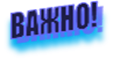 В случаите, когато липсва информация за цените за определен/-и вид/-ове продукти от риба и други водни организми, УО на ПМДР възприема подхода да се извърши произволно пазарно проучване от интернет страниците на производители на риба и рибни продукти. При намиране на минимум два резултата за цени за всеки вид/продукт, оценителят формира средна цена от проучването. Ако цената на продуктите от риба и други водни организми, посочена в бизнес плана на кандидата не превишава средната цена от проучването, се приема цената на кандидата. В случай на завишение на цената от страна на кандидата, се приема по-ниската, средна цена, установена при произволното пазарно проучване. За продукти, които са нови за пазара и няма информация за техните цени от пазарното проучване, УО на ПМДР ще прилага цените на сходни продукти.В случай че по време на оценката се установи наличие на недопустими разходи, Оценителната комисия служебно коригира/премахва съответните разходи от бюджета на проекта (т. 5 от Формуляра за кандидатстване).Само проектни предложения, преминали успешно оценката за административно съответствие и допустимост, подлежат на по-нататъшно разглеждане и оценка.Въз основа на извършената оценка на административното съответствие и допустимостта Оценителната комисия изготвя списък на проектните предложения, които не се допускат до техническа и финансова оценка. В списъка се посочват и основанията за недопускане. Списъкът се публикува на интернет страницата на Единния информационен портал за обща информация за управлението на Европейските структурни и инвестиционни фондове (www.eufunds.bg) и в ИСУН 2020, а за недопускането се съобщава на всеки от кандидатите, включени в списъка, по реда на чл. 61 от Административнопроцесуалния кодекс, чрез администраторския профил в ИСУН 2020, с писмено уведомление, до профила на всеки кандидат. Уведомяването се извършва в тридневен срок от публикуване на списъка с проектните предложения чрез отправяне на писмено съобщение до кандидата, изпратено чрез ИСУН 2020. За дата на уведомяване на кандидата се счита датата на отправяне на съобщението. Кандидатите могат писмено да възразят пред ръководителя на УО на ПМДР в едноседмичен срок от съобщаването, чрез ИСУН 2020.Управляващият орган не носи отговорност, ако поради грешни и/или непълни данни за кореспонденция, предоставени от самите кандидати, те не получават кореспонденцията с Управляващия орган.Разглеждането и произнасянето по постъпилите възражения се извършва по реда на чл. 18 от ПМС № 162/2016. Ръководителят на УО на ПМДР 2014-2020 се произнася по основателността на възражението в едноседмичен срок от неговото получаване като може да върне проектното предложение за техническа и финансова оценка или да прекрати производството по отношение на съответния кандидат.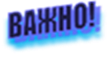 УО на ПМДР 2014-2020 няма да разглежда възражения от кандидатите, включени в списъка на проектните предложения, които не се допускат до техническа и финансова оценка, ако са изпратени след срока по чл. 34, ал. 3 от ЗУСЕФСУ. УО на ПМДР няма да разглежда повторни и/или допълнителни възражения от кандидатите, включени в списъка на проектните предложения, които не се допускат до техническа и финансова оценка, ако са изпратени след срока по чл. 34, ал. 3 от ЗУСЕФСУ.Неподписани възражения, както и такива, които не са подписани от законния представител на кандидата или упълномощен негов представител, няма да се разглеждат по същество, а ще се изготвя отговор до подателя на възражението, с който същият се уведомява, че възражението не подлежи на разглеждане по посочените причини.Б. Техническа и финансова оценка на ПП.Техническата и финансова оценка се извършват само за проектните предложения, които са преминали успешно оценката за административно съответствие и допустимост.Проектните предложения подлежат на оценка въз основа на одобрени от Комитета за наблюдение на ПМДР критерии за подбор.Не се допуска въвеждането на допълнителни критерии за оценка или изменение на критериите по време на провеждането на процедурата по оценка на постъпилите проектни предложения с изключение на случаите по чл. 26, ал. 7 от ЗУСЕФСУ.Техническата и финансова оценка се извършват само за проектните предложения, които са преминали успешно оценката за административно съответствие и допустимост.Критериите за техническа и финансова оценка на проектните предложения по процедурата са подробно указани в Приложение № 6 към Условията за кандидатстване.В хода на проверките е възможно да бъдат установени и други обстоятелства, които да изискват допълнителна пояснителна информация или документ от кандидатите относно декларираните обстоятелства и представените документи, съгласно т. 24 от Условията за кандидатстване. Исканията за представяне на допълнителни документи и разяснения ще се изпращат чрез ИСУН 2020 посредством електронния профил на кандидата. Срокът за представяне на допълнителни документи/информация е 10 дни от датата на изпращане. Кандидатът представя допълнителните разяснения и/или документи по електронен път чрез ИСУН 2020.Допълнителна информация може да бъде предоставена само по искане на Оценителната комисия като информацията не трябва да съдържа елементи, водещи до подобряване на първоначалното проектно предложение. При непредставяне на изисканата допълнителна информация или разяснения в срок, проектното предложение може да бъде отхвърлено само и единствено на това основание или съответно да получи по-малък брой точки. Всяка информация, предоставена извън официално изисканата от Оценителната комисия, няма да бъде вземана под внимание.Техническият процес, свързан с представянето на допълнителна информация/документи е описан в Ръководството за потребителя за модул “Е-кандидатстване” в ИСУН 2020.22. Критерии и методика за оценка на проектните предложения:Критериите за подбор се използват, за да се гарантира, че избраните за финансиране проектни предложения подкрепят целите, заложени в Стратегията за ВОМР на МИРГ Самоков и ПМДР 2014-2020, както е посочено в чл. 113 от Регламент № 508/2014 и чл. 125 параграф 3 от Регламент № 1303/2013 критериите за подбор са изготвени от МИРГ Самоков и одобрени от УО на ПМДР. По този начин се гарантира, че МИРГ Самоков има ясни насоки зададени от УО на ПМДР и извършвания подбор на проектни предложения за финансиране от ЕФМДР е в съответствие с целите на Програмата за морско дело и рибарство.Проектните предложения, получили минимум 10 точки на етап „Техническа и финансова оценка”, се класират в низходящ ред съобразно получената оценка, като за финансиране се предлагат всички или част от проектите по реда на класирането до покриване на бюджета по настоящата процедура.В случай че проектното предложение получи по-малко от 10 точки, същото се отхвърля.За проектни предложения, които са получили еднакъв брой точки на етап „Техническа и финансова оценка“, класирането ще се извърши по реда на подаване на проектните предложения в ИСУН 2020.Съответствието на ПП с критериите се доказват:По критерий 1 „Вид на предприятието –  микро или малко“:Критерият се доказва с документ Декларация за обстоятелствата по чл. 3 и чл. 4 от Закона за малките и средните предприятия – попълнена по образец.По критерий 2 „Създаване на нови работни места”:Работните места трябва да бъдат създадени в преработвателното предприятие на пълно работно време. Кандидатът заявява намеренията си в описанието на проектното предложение във Формуляра за кандидатстване Изпълнението на този критерий се проверява от МИРГ/УО на ПМДР в срока за мониторинг чрез справка средно-списъчен брой заети в предприятието.По критерий 3 „Запазване на съществуващите работни места в преработвателното предприятие”:Критерият се отнася за лица заети на пълно работно време. Кандидатът заявява намеренията си в описанието на проектното предложение във Формуляра за кандидатстване и се задължава да запази съществуващите работни места. Изпълнението на този критерий се проверява от МИРГ/УО на ПМДР в периода на мониторинг чрез справка средно-списъчен брой заети в предприятието.Критерият се доказва по следния начин:Отчет за заетите лица, средствата за работна заплата и други разходи за труд за последната финансова година, за кандидати, собственици на съществуващи стопанства. Посоченият документ е част от Годишния отчет за дейността на кандидата. Съгласно чл. 92, ал. 3, чл. 219, ал. 4, чл. 252, ал. 2, чл. 259, ал. 3 от ЗКПО и чл. 51 от ЗДДФЛ, юридическите и физическите лица заедно с годишната данъчна декларация подават и Годишен отчет за дейността (в сила от 01.01.2010 г.). Документът не се изисква за едноличните търговци, които не подлежат на задължителен независим финансов одит и на които размерът на нетните приходи от продажби за текущата година не надхвърля 100 000 лв. В този случай се представя Справка заети лица към Отчета за приходи и разходи към Годишния отчет за дейността. За кандидатите, които са регистрирани/установени в държава-членка на Европейското икономическо пространство - аналогичен документ, издаден от еквивалента организация в съответната държава, задължително придружен от превод на български език, заверен от кандидата.В случай, че посочените документи са оповестени в Търговския регистър към датата на кандидатстване и са в идентичен формат на този, в който са подадени към НСИ, това обстоятелство ще се проверява по служебен път съгласно чл. 23, ал. 6 от Закона за търговския регистър.Когато кандидатът е новорегистриран/новосъздаден се предоставят документи за периода от регистрацията на кандидата до момента на кандидатстване.По критерий 3 „Прилагане на методи, намаляващи отрицателното въздействие върху околната среда, включително третирането на отпадъци”:Методи, намаляващи отрицателното въздействие върху околната среда ще се доказват чрез съответни сертификати за система за управление на околната среда (по ISO или еквивалентен), както и чрез изграждане на локални съоръжения, свързани с пречистване/преработване на отпадъците (напр. локално пречиствателно съоръжение, разделност при събиране на отпадъците, съхранение на опасни вещества и др.) По този критерий кандидатите получават точки, ако чрез изградените съоръжения обработват и/или събират 100 % от отпадния продукт.Кандидатът следва да представи във Формуляра за кандидатстване подробно описание на конкретните дейности и мероприятия за опазване на околната среда.По критерий 4 „Достигане на положителна Нетна настояща стойност (ННС)“:Критерият се проверява от МИРГ/УО на ПМДР въз основа на извършената проверка на етап  административно съответствие и допустимост, чрез изчисляване на нетната настояща стойност.По критерий 5 „Подобряване на енергийната и/или ресурсна ефективност”: За да получат съответния брой точки по настоящия критерий, проектите трябва да се основават на енергиен одит или резюме на доклад от обследване за енергийна ефективност на предприятие/промишлена система, съобразно изискванията на Наредба № Е-РД-04-05 от 8 септември 2016 г. за определяне на показателите за разход на енергия, енергийните характеристики на предприятия, промишлени системи и системи за външно изкуствено осветление, както и за определяне на условията и реда за извършване на обследване за енергийна ефективност и изготвяне на оценка на енергийни спестявания, Енергийният одит или резюмето на доклада следва да е извършен от правоспособно лице, вписано в съответния публичен регистър по Закона за енергийната ефективност. Проектите трябва да водят до минимум среден процент на енергийно спестяване равен на или по-голям от 10%.Енергийният одит или резюмето на доклада от обследване за енергийна ефективност на предприятие/промишлена система следва да потвърждава, че средният процент енергийно спестяване от предвидените за въвеждане по проекта мерки, който би могъл да бъде постигнат в обичайната стопанска практика, е равен на или по-голям от 10%.По критерий 6 „Подобряване на безопасността и условията на труд”:Подобряването на безопасността, хигиената, здравето и условията на труд на работниците и служителите по настоящата мярка включва:•	Изграждане и монтаж на обезопасителни средства;•	Закупуване на лични предпазни средства и специално работно облекло;•	Придобиване на стандарти за безопасни условия на труд;•	Обучение на работниците и служители относно специфичните рискове за здравето, свързани с конкретното работно място и методите и средствата за тяхното ограничаване и предотвратяване;•	Обучение на служители и работници за безопасна работа с нововъведено работно оборудване и технологии, в случай, че не е осигурено такова от доставчика;•	Осигуряване на социални придобивки за работещите, включително оборудване на места за отдих, хранене и почивка в предприятията, спортни съоръжения и др.Задължителното обучение и инструктаж по безопасност и здраве при работа в съответствие със спецификата на индивидуалното работно място и на професията, съгласно чл.26 (2) 1 „а” и „б” от ЗЗБУТ, не е допустима дейност.Кандидатите получават точки, ако разходите по този критерий са не по-малко от 1 %  от размера на инвестицията по проекта.По критерий 7 „Модернизация или инвестиция в репродуктивно-производствения процес“:Кандидатът заявява намеренията си в описанието на проектното предложение във Формуляра за кандидатстване. Изпълнението на този критерий се проверява от МИРГ/УО на ПМДР за наличие на инвестиции в производствени процеси, които включват  размножаване, отглеждане на зарибителен материал и отглеждане на маточни стада.По критерий 8 „Цялата инвестиция е насочена в отглеждане на  видове с  добър и много добър пазарен потенциал“:Проверката на критерия е свързана с проверка на заложените в Производствената програма и в Технологичния проект/Технология на производство на видовете с добри и устойчиви пазарни перспективи съгласно „Маркетингов доклад за видовете риба и рибни продукти с добри и устойчиви пазарни перспективи“. За получаване на 10 т. по съответния критерий всички видове, включени в производствената програма на кандидата трябва да бъдат с много добър пазарен потенциал.За получаване на 5 т. по съответния критерий всички видове, включени в производствената програма трябва да бъдат с добър пазарен потенциал.Кандидатът получава 5 т. и в случаите, когато в производствената програма са включени видове риба  с добър пазарен потенциал и видове риба с много добър пазарен потенциал.В случите, когато в производствената програма са включени видове риба, които не фигурират в „Маркетингов доклад за видовете риба и рибни продукти с добри и устойчиви пазарни перспективи“, кандидатът не получава никакви точки, дори и ако са включени видове риба с добър и/или много добър пазарен потенциал.По критерий 9 „Иновации в стопанството”:Критерият се доказва чрез описание на иновацията в стопанството чрез въвеждането в производствения процес на определен патент или полезен модел, което да е включено в техническия проект и/или технологичното описание на обекта за производство на аквакултури и  прилагане на копие на подписан договор за покупка на патент или полезен модел или лицензионен договор (кандидатът предоставя подписан договор за покупка на патент или полезен модел или лицензионен договор).23. Начин на подаване на проектните предложения/концепциите за проектни предложения:Подаването на ПП по настоящата процедура се извършва изцяло по електронен път чрез попълване на уеб базиран формуляр за кандидатстване и подаване на формуляра и придружителните документи чрез Информационната система за управление и наблюдение на Структурните инструменти на ЕС в България (ИСУН 2020), единствено с използването на квалифициран електронен подпис (КЕП), чрез модула „Е-кандидатстване“ на следния интернет адрес: https://eumis2020.government.bg.Подготовката и подаването на проектното предложение в ИСУН 2020 се извършва по следния начин: кандидатът влиза в ИСУН 2020, след регистрация чрез имейл и парола, избира настоящата процедура чрез подбор на проекти от „Отворени процедури“ и създава ново проектно предложение.Проектното предложение по настоящата процедура се изготвя от кандидата съгласно Ръководство за работа със системата ИСУН 2020 достъпно на адрес:  https://eumis2020.government.bg/bg/s/Default/Manual (Приложение № 2 от документите за информация към Условията за кандидатстване).Изискващите се съгласно т. 24 от Условията за кандидатстване придружителни документи към формуляра за кандидатстване също се подават изцяло електронно. Всички документи се представят на български език без корекции. Документ, чийто оригинал е на чужд език, се представя и в легализиран превод на български език, извършен в съответствие с действащото законодателство.Проектното предложение се подава електронно чрез ИСУН 2020 като се подписва с КЕП от лице с право да представлява кандидата или упълномощено от него лице. В случаите, когато кандидатът се представлява законно, заедно от няколко физически лица, проектното предложение се подписва от всяко от тях при подаването. (За целите на настоящите Условия за кандидатстване под „лице с право да представлява кандидата“ следва да се разбира законния представител на предприятието-кандидат).Законният/те представител/и на кандидата няма/т право да упълномощава/т други лица да подписват декларациите, тъй като с тях се декларират данни, които деклараторът декларира в лично качество или съответно данни за представляваното от него юридическо лице, като за верността им се носи наказателна отговорност, която също е лична.В случаите, когато кандидатът се представлява заедно от няколко физически лица, се попълват данните и декларациите се подписват от всяко от тях.При упълномощаване следва да се приложи пълномощно, подписано с КЕП от лице с право да представлява кандидата, а в случай че кандидатът се представлява заедно от няколко физически лица, пълномощното се подписва с КЕП от всяко от тях. От текста на пълномощното следва да става ясно, че лицето/лицата с право да представляват кандидата упълномощават пълномощника да подаде от тяхно име проектното предложение и да подпише с КЕП документите, за които не е изрично отбелязано в т. 24 от Условията, че не могат да се подписват от упълномощени лица, тъй като с тях се декларират данни, за които се носи наказателна отговорност в лично качество.Проектното предложение се подава винаги от профила на кандидата, не от друг профил, тъй като впоследствие ще бъде използван именно този профил за комуникация с УО на ПМДР и за отстраняване на забелязани неточности по време на оценката на проектните предложения. По време на етап „Подбор и Оценка на проектно предложение“ комуникацията с кандидата и редакцията на забелязани неточности по подаденото проектно предложение ще се извършват електронно чрез профила на кандидата в ИСУН 2020, от който е подаден съответния проект, и промени на посочения профил (вкл. промяна на имейл адреса, асоцииран към съответния профил) са недопустими.До приключването на работата на оценителната комисия кандидатът има възможност да оттегли своето проектно предложение като подаде писмено искане в УО на ПМДР, като това обстоятелство се отбелязва от потребител на ИСУН от УО на ПМДР със съответните права. Единствено Формулярът за кандидатстване и изискуемите на етап кандидатстване документи ще бъдат оценявани, затова е изключително важно тези документи да съдържат цялата необходима информация.Кандидатът носи цялата отговорност за верността на финансовата информация, представена в точка „Бюджет“ от Формуляра за кандидатстване.С подписването на Формуляра за кандидатстване в ИСУН 2020, всеки кандидат дава своето съгласие да се обработват личните му данни от МИРГ Самоков и от УО на ПМДР.24. Списък на документите, които се подават на етап кандидатстване:Кандидатите по процедурата за безвъзмездна финансова помощ трябва да представят към формуляра за кандидатстване по изцяло електронен път чрез ИСУН 2020 следните документи:1. Пълномощно за подаване на проектното предложение с КЕП - подписано с КЕП от лице с право да представлява кандидата, а в случай че кандидатът се представлява заедно от няколко физически лица, пълномощното се подписва с КЕП от всички от тях и се прикачва в ИСУН 2020.(Документът се изисква, в случай че кандидатите желаят да упълномощят лице, което не е законен представител на предприятието, да подаде проектното предложение с КЕП)2. Документ за собственост на земята/сградата, където ще се извършват строително-монтажните работи или учредено право на строеж за срок не по-малък от 8 години от датата на кандидатстване (а при извършване на строително-монтажни работи, за които се изисква разрешение за строеж съгласно ЗУТ, за срок не по-малък от 8 години от датата на кандидатстване) и/или копие от документ за собственост или договор за наем на сградите/помещенията, които ще се обновяват и/или в които ще се монтират машините, съоръженията, оборудването - за инвестиции за закупуване и/или инсталиране на нови машини, оборудване и съоръжения и/или обновяване на сгради и/или помещения, за които не се изисква разрешение за строеж съгласно ЗУТ. В случай на договор за наем, той трябва да бъде в сила най-малко 8 години след датата на кандидатстване. Документът следва да е прикачен в ИСУН 2020.(документът е задължителен за всички проектни предложения, с изключение на инвестиции, които се извършват в акваторията на водни обекти)3. Предварителен или окончателен договор и/или копие от нотариален акт (при кандидатстване за закупуване на земя), придружен с удостоверение за данъчна оценка на земята, издадено към момента на придобиване /в случай, на предварителен договор удостоверението за данъчна оценка следва да е издадено в рамките на месеца, предхождащ датата на подаване на проектното предложение/ - прикачен в ИСУН 2020.(документът е задължителен, когато е приложим)4. Актуална скица на имота - прикачена в ИСУН.(документът е задължителен за всички проектни предложения)5. Решение за преценяване на необходимостта от извършване на оценка на въздействието върху околната среда или решение по оценка на въздействие върху околната среда - прикачено в ИСУН 2020 във връзка с инвестицията обект на проектното предложение.(документът е задължителен за всички проектни предложения)6. Разрешение за отглеждане на неместен животински вид, издадено от МОСВ, съгласно разпоредбите на Закона за биологичното разнообразие - прикачено в ИСУН 2020.(документът е задължителен за всички проектни предложения, свързани с производство на неместен животински вид)7. Решение за съвместимостта на проекта с предметите и целите на опазване на защитените зони, съгласно Наредба за условията и реда за извършване на оценка за съвместимост на планове, програми, проекти и инвестиционни предложения с предмета и целите на опазване на защитените зони (обн. ДВ, бр. 73 от 2007) само за проекти, включващи инвестиции в местата по националната екологична мрежа НАТУРА 2000 - прикачен в ИСУН 2020.(документът е задължителен за проектни предложения, включващи инвестиции в НАТУРА)8. Разрешително за водовземане и/или ползване на повърхностен воден обект, съгласно изискванията и разпоредбите на Закона за водите - прикачени в ИСУН 2020.(документът е задължителен за всички проектни предложения)9. Удостоверение за регистрация по реда на чл. 25 от Закона за рибарството и аквакултурите - прикачено в ИСУН 2020.(документът е задължителен за всички проектни предложения, включващи инвестиции съществуващи и функциониращи обекти за аквакултури. За останалите ПП документът се подава с искането за окончателно плащане)10. Удостоверение за регистрация на животновъден обект от БАБХ (от съответната ОДБХ), съгласно чл. 137 от Закона за ветеринарномедицинската дейност - прикачено в ИСУН 2020.(документът е задължителен за всички проектни предложения, включващи инвестиции съществуващи и функциониращи обекти за аквакултури. За останалите ПП документът се подава с искането за окончателно плащане)11. Одобрен инвестиционен проект, изработен във фаза „Технически проект” или „Работен проект” в съответствията със Закона за устройство на територията (ЗУТ) и Наредба № 4 от 2001 г. за обхвата и съдържанието на инвестиционните проекти (обн. ДВ., бр.51 от 2001 г.). Документите следва да са прикачени в ИСУН 2020. (документът е задължителен за всички проектни предложения, включващи разходи за строително-монтажни работи, когато за тяхното извършване се изисква одобрен инвестиционен проект съгласно ЗУТ)12. Подробни количествени сметки, заверени от правоспособно лице. Документът следва да е прикачен в ИСУН 2020.(документът е задължителен за всички проектни предложения, включващи разходи за строително-монтажни работи)13. Влязло в сила разрешение за строеж, издадено от съответната община или становище от главен архитект на общината, че обектът не се нуждае от разрешение за строеж, придружено с копие от архитектурно заснемане (при извършване на строително-монтажни работи, за които не се изисква разрешение за строеж съгласно ЗУТ). Документът следва да е прикачен в ИСУН 2020, включително в случаите, в които разходът изцяло ще се финансира от кандидата и няма да е обект на финансиране от ПМДР.	(документът е задължителен за всички проектни предложения, включващи разходи за строително-монтажни работи)14. Разрешение за поставяне за преместваеми обекти, съгласно разпоредбите на ЗУТ. Документът следва да е прикачен в ИСУН 2020.(документът е задължителен за всички проектни предложения, включващи разходи за преместваеми обекти, във останалите случаи е неприложим)15. Технологичен проект, който е в съответствие с Наредба № 18 от 4.11.2016 г. за съдържанието на технологичното описание и технологичната схема на производство на аквакултури, изготвен от специалист с образователна степен „бакалавър“ или по-висока научна степен (звание) по някоя от следните специалности: рибно стопанство, рибовъдство, аквакултури, ихтиология или друга еквивалентна на изброените, или заемащи академична длъжност в изброените области. Когато спецификата на технологията налага включването и на експерти от други области, същите се включват като съавтори на проекта. Към Формуляра за кандидатстване се прилагат документи, удостоверяващи наличието на съответното образование (диплом). Всеки документ следва да е прикачен в ИСУН 2020.(документът е задължителен за всички проектни предложения)16. Бизнес план (по образец) от лице с право да представлява кандидата или упълномощено лице, прикачен в ИСУН 2020. Бизнес планът обхваща период до 5 години за оборудване, а в случаите на инвестиция за строително-монтажни работи (СМР) периодът е за 10 години. Бизнес плана, трябва да бъде представен, сканиран и като електронен файл, в Excel. Представеният електронен файл трябва да е идентичен със сканирания документ.(документът е задължителен за всички проектни предложения)За проверка на цените на прогнозните разходи, заложени от кандидатите в бизнес плановете им, УО на ПМДР прилага следния подход:Оценителите проверяват поне 50% от прогнозните разходи, заложени в бизнес плана, които съответстват на основните категории разходи като електричество, вода, заплати и (в случай на необходимост) амортизации и наеми и др. Ако гореспоменатите разходи не покриват 50% от разходите, заложени в бизнес плана за разликата до 50% се избират още оперативни разходи, включени в себестойността на продукцията.За разходи за ток, вода, заплати, амортизации и наеми оценителите ползват при проверката референтни цени или индекс от официална интернет страница, утвърдени цени на национално ниво, данъчно признатият размер на разходите за амортизация, минимални разходи за работна заплата, изчислени на базата на минималния осигурителен доход по основни икономически дейности и квалификационни групи професии. В случай, че бенефициерът представи предварителен договор с електроразпределително дружество или ВИК се признават цените по договора.За останалите оперативни разходи (без суровина) до 50%, се извършва пазарно проучване от произволни интернет страници и се изчислява средна пазарна цена,. Когато се установи, че цените на заложените оперативни разходи в бизнес плана на кандидата не отговарят на изчислената средна пазарна цена, получена на база интернет проучване, се допуска възможно отклонение до 30% от изчислената средна пазарна цена.17. С оглед определяне на произхода на цените на предвидените разходи за закупуване на активи, кандидатът следва да приложи към Формуляра за кандидатстване:А/ Официален каталог на производител или оторизиран представител илиБ/ Една офертаВ случай че за доказване произхода на цените на предвидените разходи за закупуване на активи кандидатът е приложил към Формуляра за кандидатстване оферта, то УО на ПМДР извършва проверка дали са изпълнени едновременно следните две условия:- предметът на дейност на оферента да е идентичен или сходен с посочената в офертата доставка, услуга или строителство. Проверката за предмета на дейност на оферента се извършва чрез справка в Търговския регистър към Агенцията по вписванията/Регистър БУЛСТАТ/Правноинформационна система (АПИС, СИЕЛА или др.). В случай че оферентът е чуждестранно лице – проверката ще се извърши въз основа на представения документ за регистрация съгласно националното му законодателство;- годишния оборот, който се отнася до предмета на поръчката (специфичен оборот) през някоя от или общо от предходните три приключили финансови години, преди датата на кандидатстване, да е равен или по-голям от стойност на поръчката или на съответната обособена позиция, в случай че процедурата е с обособени позиции. Изискването за специфичен оборот се доказва от оферента със справка – декларация, подписана от счетоводителя и управителя на фирмата оферент. Справката трябва да е придружена от Годишен финансов отчет или Отчет за приходите и разходите за последните три приключили финансови години, в зависимост от датата на която кандидатът е учреден или започнал дейността си и годишни финансови отчети. Ако годишните финансови отчети или отчетите за приходите и разходите са публично обявени, се извършва справка в съответния регистър.Оферентите-строители, трябва да бъдат вписани в регистъра на Камарата на строителите или еквивалент.Документите следва да са прикачени в ИСУН 2020.(документите са задължителни за всеки разход от инвестицията в проектното предложение)18. За всички предварителни разходи, кандидатът следва да приложи към Формуляра за кандидатстване най-малко две независими, съпоставими и конкурентни оферти с цел определяне основателността на предложените разходи - прикачени в ИСУН 2020.(документът е задължителен за всички проектни предложения, предвиждащи предварителни разходи)19. Копие от патент за изобретение или свидетелство за регистрация на полезен модел за иновацията, внедрявана по проекта, лицензионен договор при закупуване на патент, полезен модел или ноу-хау и документ (уведомление/удостоверение) от Патентното ведомство, че този договор е вписан в техният регистър, и съответните разходо-оправдателни документи. Когато се придобива ноу-хау се представят и документи с доказателства, съдържащи оценка за иновативния продукт/процес/съоръжение и обосноваващи неговата иновативностилиПри собствена иновативна разработка/нововъдение се представят две становища от две независими научни организации в областта на иновацията, съдържащи оценка за иновативния продукт/процес/съоръжение и доказващи неговата иновативност.(документите са задължителни за всички проектни предложения, в които са предвидени такива разходи)20. Финансов план за изпълнение на проекта, включващ етапи на изпълнение и източници за финансиране на всеки един етап от проектното предложение - прикачен в ИСУН 2020.(документът е задължителен за всички проектни предложения)21. Счетоводна справка и/или инвентарна книга за дълготрайните материални активи към датата на подаване на ФК, с разбивка по активи, дата на придобиване и покупна цена. Документът следва да е прикачен в ИСУН 2020.(документът е задължителен за всички проектни предложения)22. Годишен финансов отчет за последните 3 (три) финансови години 2016, 2017, 2018 - прикачен в ИСУН 2020.(документът е задължителен за всички проектни предложения, които са с основна дейност от аквакултура над 50% за всяка една от предходните 3/три/ финансови години)или Годишен финансов отчет за последната финансова година, за кандидати, собственици на съществуващи стопанства, а когато кандидатът е новорегистриран/новосъздаден се предоставят документи за периода от регистрацията на кандидата до момента на кандидатстване. Документът следва да е прикачен в ИСУН 2020.(документът е задължителен за всички други от горецитираните проектни предложения)23. Справка за приходите и разходите по видове и икономически дейности за последните 3 /три/ финансови години 2016, 2017, 2018 - прикачена в ИСУН 2020.Посоченият документ е част от Годишния отчет за дейността на кандидата. Съгласно чл. 92, ал.З, чл.219, ал.4, чл.252, ал.2, чл.259, ал.З от Закон за корпоративното подоходно облагане (ЗКПО) и чл.51 от Закон за данъците върху доходите на физическите лица (ЗДДФЛ), юридическите и физическите лица заедно с годишната данъчна декларация подават и Годишен отчет за дейността. Документът не се изисква за едноличните търговци, които не подлежат на задължителен независим финансов одит и на които размерът на нетните приходи от продажби за текущата година не надхвърля 100 000 лв. В този случай се представя Справка за предприятието към Годишния отчет за дейността на кандидата. За кандидатите, които са регистрирани/установени в държава-членка на Европейското икономическо пространство - аналогичен документ, издаден от еквивалента организация в съответната държава, задължително придружен от превод на български език, заверен от кандидата.В случай че посочените документи са оповестени в Търговския регистър към датата на кандидатстване и са в идентичен формат на този, в който са подадени към НСИ, това обстоятелство ще се проверява по служебен път съгласно чл. 23, ал. 6 от Закона за търговския регистър.(документът е задължителен за всички проектни предложения, които са с основна дейност от аквакултура над 50% за предходните 3 /три/ финансови години)24. Отчет за заетите лица, средствата за работна заплата и други разходи за труд за последната финансова година, за кандидати, собственици на съществуващи стопанства. Посоченият документ е част от Годишния отчет за дейността на кандидата. Съгласно чл. 92, ал.З, чл.219, ал.4, чл.252, ал.2, чл.259, ал.З от ЗКПО и чл.51 от ЗДДФЛ, юридическите и физическите лица заедно с годишната данъчна декларация подават и Годишен отчет за дейността (в сила от 01.01.2010 г.). Документът не се изисква за едноличните търговци, които не подлежат на задължителен независим финансов одит и на които размерът на нетните приходи от продажби за текущата година не надхвърля 100 000 лв. В този случай се представя Справка заети лица към Отчета за приходи и разходи към Годишния отчет за дейността. За кандидатите, които са регистрирани/установени в държава-членка на Европейското икономическо пространство - аналогичен документ, издаден от еквивалента организация в съответната държава, задължително придружен от превод на български език, заверен от кандидата.  В случай че посочените документи са оповестени в Търговския регистър към датата на кандидатстване и са в идентичен формат на този, в който са подадени към НСИ, това обстоятелство ще се проверява по служебен път съгласно чл. 23, ал. 6 от Закона за търговския регистър.Когато кандидатът е новорегистриран/новосъздаден се предоставят документи за периода от регистрацията на кандидата до момента на кандидатстване - прикачен в ИСУН 2020. (документът е задължителен за всички проектни предложения)25. Технологичен проект, изготвен от правоспособно лице, с обосновка на съответствието на капацитета на инсталацията с енергийните нужди на стопанството, в случай на кандидатстване за инвестиции свързани с изграждане на ВЕИ - прикачен в ИСУН 2020(документите са задължителни за всички проектни предложения, в които са предвидени инвестиции във ВЕИ)26. Енергиен одит или резюме на доклад от обследване за енергийна ефективност на предприятие/промишлена система, съобразно изискванията на Наредба № Е-РД-04-05 от 8 септември 2016 г. за определяне на показателите за разход на енергия, енергийните характеристики на предприятия, промишлени системи и системи за външно изкуствено осветление, както и за определяне на условията и реда за извършване на обследване за енергийна ефективност и изготвяне на оценка на енергийни спестявания. Документите следва да са прикачени в ИСУН 2020.(документът е задължителен за проекти, които заявяват точки по критерий „Реализиране на икономии на енергия“. Енергиен одит или резюме на доклад от обследване за енергийна ефективност, трябва да доказва че средният процент енергийно спестяване от предвидените за въвеждане по проекта мерки, който би могъл да бъде постигнат в обичайната стопанска практика, е равен на или по-голям от 10%.)27. Обосновка за необходимостта от закупуване на специализирано транспортно средство, когато е приложимо - прикачена в ИСУН 2020.(документите са задължителни за всички проектни предложения, в които са предвидени такива разходи)28. Подписан договор с избрания изпълнител и платежни документи към него за извършени разходи преди подаване на ФК - прикачен в ИСУН 2020.(документите са задължителни за всички проектни предложения, в които са извършени такива разходи)29. Приложение № 11 Декларация за обстоятелствата по чл. 3 и чл. 4 от Закона за малките и средните предприятия, подписана с КЕП и прикачена в ИСУН 2020.(документът е задължителен за всички проектни предложения)30. Приложение № 12 Декларация по чл. 25, ал. 2 от ЗУСЕФСУ и чл. 7 от ПМС № 162/2016 г. - попълва се и се подписва от всички лица с право да представляват кандидата (независимо от това дали заедно и/или поотделно, и/или по друг начин). Документът следва да е прикачен в ИСУН 2020.(документът е задължителен за всички проектни предложения)31. Приложение № 13 Декларации към УК (Декларация, че кандидатът е запознат с условията за кандидатстване; Декларация за съгласие данните на кандидата да бъдат предоставени на НСИ по служебен път; Декларация за държавни помощи; Декларация за получени държавни помощи; Декларация за административен и оперативен капацитет; Декларация за липса на нередности; Декларация за липса на конфликт на интереси; Декларация за задължение да не се отглеждат и развъждат генетично модифицирани организми; Декларация по чл. 10, параграф 5 от Регламент (ЕС) № 508/2014 на европейския парламент и на съвета от 15 май 2014 година за Европейския фонд за морско дело и рибарство; Декларация за свързаност по смисъла на § 1, т. 13 и т. 14 от допълнителните разпоредби на ЗППЦК; Декларация по чл. 137 от Регламент (ЕС, Евратом) 2018/1046 на Европейския парламент и на Съвета от 18 юли 2018 година за финансовите правила, приложими за общия бюджет на Съюза.; Декларация за наличие на финансов капацитет на кандидата с посочени етапи на изпълнение и източници за финансиране на всеки един етап от проектното предложение, за доказване, че кандидатът ще поддържа своята дейност през целия период, през който се осъществява проекта). Попълнена по образеца, подписана с КЕП и прикачена в ИСУН 2020.Декларациите от Приложение № 13, се попълват и подписват с КЕП от лице с право да представлява кандидата. В случай че кандидатът се представлява само заедно от няколко лица, тогава декларацията се попълва и подписва от всеки от тях. (документът е задължителен за всички проектни предложения)33. Декларация, подписана от счетоводителя и лицето представляващо по закон оферента във връзка с изискване за доказване на специфичен оборот от оферента (свободен текст).34. Подробна обосновка в свободен текст, която по ясен начин да доказва необходимостта от инвестиции в информация и комуникация, като придружаващи основните разходи по проекта. Обосновката трябва да включва най-малко информация относно причините за нужната инвестиция; необходимия финансов ресурс; етапа, в който ще се извърши и причините за избора на този времеви период; специфични изисквания към изпълнението на посочената инвестиция. Следва да се включи информация за  ролята на посочените в обосновката разходи за изпълнението на проекта.(документът е задължителен за всички проектни предложения, които включват разходи за информация и комуникация. Документът се подписва от лицата, представляващи кандидата.)Документите, посочени в т. 29-32 са задължителни за всички кандидати.  Законният/те представител/и на кандидата няма/т право да упълномощава/т други лица да подписват декларациите от т. 29 до т. 32, вкл., тъй като с тях се декларират данни, които деклараторът декларира в лично качество или съответно данни за представляваното от него юридическо лице, като за верността им се носи наказателна отговорност, която също е лична.Кандидатите следва да се уверят, че всички документи са представени в изискуемата форма.При подаване на проектното предложение посочените декларации следва да бъдат с дата след обявяване на процедурата и предхождаща или съответстваща на датата на подаване на проектното предложение.Всички документи трябва да са издадени на името на кандидата.Всички приложими документи трябва да са прикачени в ИСУН 2020. Където не е посочено друго, прилаганите документи на етап кандидатстване, трябва да бъдат във формат „.pdf“ или „.jpg“;При подписването на документи с квалифициран електронен подпис не трябва да се избира функцията за криптиране на файла. Ако тази опция бъде избрана, файлът се криптира и Оценителната комисия не може да отвори документите, които могат да бъдат декриптирани и прочетени само и единствено чрез частния ключ на автора.Наличието на криптирани файлове е основание за прекратяване на производството по отношение на кандидата и отхвърляне на проектното му предложение.Квалифицираният електронен подпис, с който се подписват документите, следва да е валиден към датата на кандидатстване и да е с титуляр и автор – физическото лице, което е законен представител на кандидата или с титуляр юридическото лице-кандидат, като автор на подписа в този случай следва да е законния представител на кандидата.Достоверността на документите, приложени към формуляра за кандидатстване, за които не се изисква да са подписани с КЕП се удостоверява чрез подписването на формуляра на кандидатстване чрез ИСУН 2020.Всички изискуеми документи следва да бъдат приложени от кандидата към Формуляра за кандидатстване. Когато се изисква документ, който се издава от други държавни и/или общински органи или институции, кандидатът представя към датата на кандидатстване писмено доказателство с входящ номер, с което е заявено искането към държавен и/или общински орган или институция за издаване на документа, ведно с придружаващите го документи.Изискуемият документ следва да бъде представен от кандидата не по-късно от 10-дневния срок, определен от Оценителната комисия за отстраняване на установена липса на документи и/или друга нередовност. Оценителната комисия следва да изиска  липсващия/те документ/и не по-късно от 20 (двадесет) календарни дни след датата на приключване на приема по настоящата процедура.Всички задължителни документи описани по-горе, следва да се представят със съответните изисквания към тях за всички разходи, обект на инвестицията по проектното предложение, независимо дали някой от разходите ще бъде финансиран изцяло със собствени средства.В случай, че при проверката на документите бъде установена липса на документи, непълнота и/или друга нередовност, Оценителната комисия изпраща до кандидатите уведомление за установените нередовности. Уведомленията за установени нередовности се изпращат през ИСУН 2020 чрез електронния профил на кандидата, като кандидатът ще бъде известяван за посоченото електронно уведомление чрез електронния адрес, асоцииран към неговия профил. Срокът за представяне на допълнителни документи/информация е 10 дни от датата на изпращане, но не по-кратък от една седмица.Изисканите документи трябва да бъдат представени в определения срок и съгласно изискванията. При неспазването им, разглеждането на проектното предложение продължава, без оглед на предоставената информация. Повторно предоставяне на изисканите допълнителни документи/информация ще доведе до нарушаване на принципите по чл. 29 от ЗУСЕФСУ.Кандидатът представя липсващите документи само и единствено по електронен път чрез ИСУН 2020. Липсващи документи и информация, представени по имейл, или по официалната поща, на хартия, на адреса на УО на ПМДР, няма да бъдат вземани под внимание.Допълнителна информация може да бъде предоставена само по искане на Оценителната комисия като информацията не следва да съдържа елементи, водещи до подобряване на първоначалното проектно предложение. При непредставяне на изисканата допълнителна информация или разяснения в срок, проектното предложение може да бъде отхвърлено само и единствено на това основание или съответно да получи по-малък брой точки.Неотстраняването на нередовностите в срок може да доведе до прекратяване на производството по отношение на кандидата, до получаване на по-малък брой точки от проектното предложение или до редуциране на разходи в бюджета на проекта.Оценителната комисия може по всяко време да проверява декларираните от кандидатите данни, както и да изисква разяснения относно представените документи по т. 24 от Условията за кандидатстване.Отстраняването на нередовностите в никакъв случай и при никакви обстоятелства не трябва да води до подобряване на качеството на проектните предложения.Всяка информация, предоставена извън официално изисканата от Оценителната комисия, няма да бъде вземана под внимание.По изключение кандидатът може да предостави информация с уведомителен характер (напр. промяна в адреса за кореспонденция, правно-организационната форма, лицето, представляващо дружеството и други подобни обстоятелства), която не води до подобряване на първоначалното проектно предложение и се предоставя писмено до УО на ПМДР.Техническият процес, свързан с представянето на допълнителна информация/документи, е описан в Ръководството за потребителя за модул “Е-кандидатстване” в ИСУН.При деклариране на неверни данни от страна на кандидатите, ще бъдат уведомявани органите на прокуратурата.Кандидатът следва да проверява регулярно профила си в ИСУН 2020.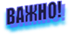 25. Краен срок за подаване на проектните предложения: Крайният срок за подаване на проектни предложения за процедурата за подбор на проекти BG14MFOP001-4.108 „Производствени инвестиции в аквакултурите”, мярка 01 „Производствени инвестиции в аквакултурите ” от стратегия за Водено от общностите местно развитие на Местна инициативна рибарска група Самоков е 17:00 часа на 28.11.2022 г.В рамките на настоящата процедура кандидатите могат да подадат само едно проектно предложение. В случай, че един и същи кандидат е подал повече от едно проектно предложение, Оценителната комисия разглежда само последното постъпило в срок проектно предложение, а предходните се считат за оттеглени.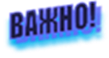 Кандидатите могат да задават допълнителни въпроси и да искат разяснения във връзка с Условията за кандидатстване до 3 седмици преди крайния срок за подаване на проектни предложения, или до 17:00 часа на 07.11.2022 г.  Допълнителни въпроси могат да се задават само по електронната поща, посочена по-долу, като ясно се посочва наименованието на процедурата за подбор на проекти:Адрес на електронна поща: pmdr@mzh.government.bgОтговорите на въпросите на кандидатите се публикуват на интернет страницата на МИРГ, и на Единния информационен портал за обща информация за управлението на Европейските структурни и инвестиционни фондове – www.eufunds.bg, както и в ИСУН 2020 не по-късно от 2 седмици преди определения краен срок за подаване на проектни предложения по процедурата. Публикуваните отговори на въпроси задължително се вземат под внимание от страна на УО на ПМДР, МИРГ и Оценителната комисия по процедурата при оценката на проектните предложения и от кандидатите по процедурата.Не могат да се дават разяснения, които съдържат становище относно качеството на конкретно проектно предложение. Няма да бъдат предоставяни отговори на въпроси, зададени по телефона. Няма да бъдат изпращани индивидуални отговори на зададени от кандидатите по процедурата въпроси.26. Адрес за подаване на проектните предложения/концепциите за проектни предложения:Проектните предложения по настоящата процедура се подават по изцяло електронен път чрез ИСУН 2020 на следния интернет адрес: https://eumis2020.government.bg.27. Допълнителна информация:27.1. Процедура за уведомяване на неуспелите и одобрените кандидати и сключване на административни договори за предоставяне на безвъзмездна финансова помощ:Ръководителят на УО на ПМДР издава мотивирано решение, с което отказва предоставянето на безвъзмездна финансова помощ на всеки от кандидатите, включени в списъка на предложените за отхвърляне проектни предложения и основанията за отхвърлянето им в срок до 10 дни от одобрение на доклада на оценителната комисия, за което всеки кандидат се уведомява официално по реда на чл. 61 от Административнопроцесуален кодекс (АПК).При одобрен оценителен доклад, кандидатите, чиито проектни предложения са предложени за финансиране, се поканват да представят в 30-дневен срок доказателства, че отговарят на изискванията за бенефициер, като представят необходимите документи.С поканата се изискват следните документи:а) Нотариално заверено пълномощно в случаите, когато административният договор за предоставяне на безвъзмездна финансова помощ ще бъде подписан от лице, различно от законния/ите представител/и на кандидата съгласно Търговския регистър – оригинал;б) Заявление за профил за достъп на ръководител на бенефициера до ИСУН 2020 (Приложение № 11 към Условията за изпълнение) и/или Заявление за профил за достъп на упълномощени от бенефициера лица до ИСУН 2020 (Приложение № 12 към Условията за изпълнение) – подписано от лице с право да представлява кандидата. В случаите, когато бенефициерът се представлява заедно от няколко физически лица, заявлението се попълва и подписва от всеки от тях;в) Официален документ, удостоверяващ актуална банкова сметка на името на кандидата;г) Декларация по чл. 25, ал. 2 от ЗУСЕФСУ и чл. 7 от ПМС № 162/2016 г.  (Приложение № 12) - попълва се и се подписва от всички лица с право да представляват кандидата (независимо от това дали заедно и/или поотделно, и/или по друг начин);д) Декларации към АДБФП (Приложение № 17), подписана от кандидата към датата на сключване на договора (Декларация за липса на нередности; Декларация за липса на конфликт на интереси; Декларация за задължение да не се отглеждат и развъждат генетично модифицирани организми; Декларация по чл. 10, параграф 5 от Регламент (ЕС) № 508/2014 на европейския парламент и на съвета от 15 май 2014 година за Европейския фонд за морско дело и рибарство; Декларация за свързаност по смисъла на §1, т. 13 и т. 14 от допълнителните разпоредби на ЗППЦК; Декларация за липса на промяна в обстоятелствата ; Декларация по чл. 137 от Регламент (ЕС, Евратом) 2018/1046 на Европейския парламент и на Съвета от 18 юли 2018 година за финансовите правила, приложими за общия бюджет на Съюза) – подписано от лице с право да представлява кандидата. В случаите, когато бенефициерът се представлява само заедно от няколко физически лица, заявлението се попълва и подписва от всички от тях;Посочените документи от буква „а“ до „д“ се представят в оригинал чрез Информационната система ИСУН 2020.е) Удостоверение от Националната агенция за приходите (НАП) за липса на задължения на кандидата (издадено след датата на получаване на поканата за сключване на договор) – оригинал или копие, заверено от кандидата;или Удостоверение от Националната агенция за приходите за наличие на задължения на кандидата, от което да е видно че размерът на неплатените задължения е не повече от 1 на сто от сумата на годишния общ оборот на кандидата за последната приключена финансова година, но не повече от 50 000 лв. - оригинал или копие, заверено от кандидата;или Споразумение с НАП от което да е видно, че страните са договорили тяхното отсрочване или разсрочване, заедно с погасителен план и/или с посочени дати за окончателно изплащане на дължимите задължения – оригинал или копие, заверено от кандидата. Кандидатът следва да предостави един от документите по буква „е“ единствено в случаите, когато в резултат на извършена служебна проверка от страна на Управляващия орган е установено наличие на задължения към НАП. Проверката за наличие на задължения към НАП включва проверка за наличие на публични задължения по смисъла на чл. 162, ал. 2, т. 1 и т. 8 от ДОПК. Липсата на подобни публични задължения кандидатът декларира в рамките на Декларация по чл. 25, ал. 2 от ЗУСЕФСУ и чл. 7 от ПМС № 162/2016 г. (за наличие на публични задължения по смисъла на чл. 162, ал. 2, т. 1 от ДОПК) и на Декларацията, че кандидатът е запознат с условията за кандидатстване  (за наличие на публични задължения по смисъла на чл. 162, ал. 2, т. 8 от ДОПК).ж) Удостоверение за липса на задължения към общината по седалището на кандидата (издадени не по-рано от 6 месеца преди датата на представянето им);От Удостоверенията по букви „е“ и „ж“ следва да е видна липсата на задължения или размерът на неплатените задължения следва да е не повече от 1 на сто от сумата на годишния общ оборот на предприятието-кандидат за последната приключена финансова година, но не повече от 50 000 лв.Кандидат, който видно от Удостоверенията по букви „е“ и „ж“ има задължения повече от 1 на сто от сумата на годишния общ оборот за последната приключена финансова година, но не повече от 50 000 лв., има право да представи доказателства, че е предприел мерки, които гарантират неговата надеждност. За тази цел кандидатът може да представи следните документи: документ за извършено плащане или споразумение, или друг документ, от който да е видно, че задълженията са обезпечени или че страните са договорили тяхното отсрочване или разсрочване, заедно с погасителен план и/или с посочени дати за окончателно изплащане на дължимите задължения или е в процес на изплащане на дължимо обезщетение. з) Свидетелство за съдимост на всички лица с право да представляват кандидата (независимо от това дали заедно и/или поотделно, и/или по друг начин) няма да бъде изисквано на хартиен носител, но съдимостта на кандидатите ще се установи служебно от УО на ПМДР. Когато за някое от горепосочените лица свидетелството за съдимост подлежи на издаване от чуждестранен орган, същото се представя в легализиран превод - оригинал или копие, заверено от кандидата. Когато в съответната чужда държава свидетелство за съдимост или еквивалентен документ не се издава, горепосоченото лице следва да представи декларация, съгласно законодателството на държавата, в която е установено. и) удостоверение от органите на Изпълнителна агенция „Главна инспекция по труда“ (издадени не по-рано от 1 месец преди датата на представянето им) за доказване липса на установено с влязло в сила наказателно постановление, или съдебно решение, нарушение на чл. 61, ал. 1, чл. 62, ал. 1 или 3, чл. 63, ал. 1 или 2, чл. 118, чл. 128, чл. 228, ал. 3, чл. 245 и чл. 301-305 от Кодекса на труда или чл. 13, ал. 1 от Закона за трудовата миграция и трудовата мобилност или аналогични задължения, установени с акт на компетентен орган, съгласно законодателството на държавата, в която кандидатът е установен - ще се установи служебно от УО на ПМДР.С кандидатите, които не представят липсващите документи или представят документи, които не съответстват на изискванията, не се сключват административни договори за предоставяне на безвъзмездна финансова помощ и се издава мотивирано решение за отказ за предоставяне на безвъзмездна финансова помощ. На тяхно място ще бъдат поканени за договаряне съответния брой кандидати от резервния списък (в случай че такъв е съставен), по поредността на класирането им до изчерпване на общия наличен бюджет по процедурата.Когато при извършване на проверката по същество на представените от кандидатите документи при сключване на административния договор за предоставяне на безвъзмездна финансова помощ, се установи несъответствие между декларирани данни на етап кандидатстване и информацията, посочена в представените документи, договор не се сключва, като за договаряне ще бъдат поканени съответния брой кандидати от резервния списък (в случай че такъв е съставен), по поредността на класирането им, до изчерпване на общия наличен бюджет по процедурата.Ако кандидат по одобрен за финансиране проект откаже сключване на административен договор за предоставяне на БФП, се пристъпва към сключване на такъв договор с кандидатите от резервния списък (в случай че такъв е съставен) по поредността на класирането им, до изчерпване на наличния бюджет по процедурата.Ръководителят на УО на ПМДР взема мотивирано решение за отказ за предоставяне на безвъзмездна финансова помощ в следните случаи:- за всяко проектно предложение, включено в списъка на предложените за отхвърляне проектни предложения и основанието за отхвърлянето им, включен в доклада за работата на оценителната комисия;- при несъгласие на кандидата да сключи административен договор за предоставяне на БФП;- за проектни предложения, при които се предвижда финансиране в нарушение на чл. 4, ал. 4 на ЗУСЕФСУ;- на кандидат, който не отговаря на изискванията за бенефициер или не е представил в горепосочения срок доказателствата за това;- за проектни предложения, при които държавната помощ е недопустима или се надхвърлят прагът на допустимата държавна помощ или установените в акт на ЕС прагове за минимална помощ.Допълнителна информация:МИРГ и УО на ПМДР запазват правото си в случай на необходимост да изискват от кандидата допълнителна информация/документи.МИРГ и УО на ПМДР не носят отговорност ако поради грешни и/или непълни данни за кореспонденция, предоставени от самите кандидати, не получават кореспонденцията си.Всеки кандидат може да подаде до Председателя на УС на МИРГ и до Ръководителя на УО на ПМДР сигнал за предоставяне на невярна и/или подвеждаща информация от кандидати в процедури по предоставяне на безвъзмездна финансова помощ по ПМДР и/или от бенефициерите на безвъзмездна финансова помощ по ПМДР, които при изпълнение на договор, сключен по проект, финансиран от ЕФМДР, предоставят невярна и /или подвеждаща информация, за вписване в регистъра и проверка.28. Приложения към Условията за кандидатстване:1. Приложение № 3 - Указания за условията и реда за подаване на проектни предложения и тяхната оценка по електронен път чрез Информационната система за управление и наблюдение 2020 „ИСУН“ 2020, утвърдени от заместник министър-председателя по европейските фондове и икономическата политика.2. Приложение № 4 - Ръководство за потребителя за модул „Е-кандидатстване“.3. Приложение № 5 - Използвани съкращения и основни дефиниции.4. Приложение № 6 - Методика за подбор на проектни предложения по стратегия за ВОМР на МИРГ Самоков.5. Приложение № 7 - Критерии и методология за оценка на проектните предложения от УО на ПМДР.6. Приложение № 8 - Маркетингов доклад за видовете риба и рибни продукти с много добър и добър пазарен потенциал.7. Приложение № 9 - Застрахователни рискове, за които бенефициерът като получател на подпомагане е длъжен да сключи застраховка на активите, предмет на подпомагане.8. Приложение № 10 - Приложения № 1 „Минимален осигурителен доход по основни икономически дейности и квалификационни групи професии за периода от 1 януари до 31 март 2022 г.“ и № 1А „Минимален осигурителен доход по основни икономически дейности и квалификационни групи професии за периода 1 април до 31 декември 2022 г.“ към чл. 9, т. 1 от Закона за бюджета на държавното обществено осигуряване за 2022 г.9. Приложение № 11 - Декларация за обстоятелствата по чл. 3 и чл. 4 от Закона за малките и средните предприятия.10. Приложение № 12 - Декларация по чл. 25, ал. 2 от ЗУСЕФСУ и чл. 7 от ПМС № 162/2016 г.11. Приложение № 13 - Декларации към УК (Декларация, че кандидатът е запознат с условията за кандидатстване; Декларация за съгласие данните на кандидата да бъдат предоставени на НСИ по служебен път; Декларация за държавни помощи; Декларация за получени държавни помощи; Декларация за административен и оперативен капацитет; Декларация за липса на нередности; Декларация за липса на конфликт на интереси; Декларация за задължение да не се отглеждат и развъждат генетично модифицирани организми; Декларация по чл. 10, параграф 5 от Регламент (ЕС) № 508/2014 на европейския парламент и на съвета от 15 май 2014 година за Европейския фонд за морско дело и рибарство; Декларация за свързаност по смисъла на § 1, т. 13 и т. 14 от допълнителните разпоредби на ЗППЦК; Декларация по чл. 137 от Регламент (ЕС, Евратом) 2018/1046 на Европейския парламент и на Съвета от 18 юли 2018 година за финансовите правила, приложими за общия бюджет на Съюза.; Декларация за наличие на финансов капацитет на кандидата с посочени етапи на изпълнение и източници за финансиране на всеки един етап от проектното предложение, за доказване, че кандидатът ще поддържа своята дейност през целия период, през който се осъществява проекта).12. Приложение № 14 - Бизнес план.13. Приложение № 30 - Пазарни цени на едро на риба и други водни организми за 2021 година (САПИ ЕООД).Общ размер на безвъзмездната финансова помощСредства от Европейския фонд за морско дело и рибарствоНационално съфинансиране240 000 лв.204 000 лв.36 000 лв.Критерии за подборКритерии за подборТочки1.Вид на предприятието –  микро или малко52.Създаване на нови работни места:До 1 ново работно място;5От 2 до 5 нови работни места;10Над 5 нови работни места.153.Запазване на съществуващи работни места в рибовъдното стопанство.104.Достигане на положителна Нетна настояща стойност (ННС):До 5 години:10От 6 до 8 години:55.Подобряване на енергийната и/или ресурсната ефективност  106.Подобряване на безопасността и условията на труд57.Модернизация или инвестиция в репродуктивно-производствения процес58.Цялата инвестиция е насочена в отглеждане на видове с:Добър пазарен потенциал*5Много добър пазарен потенциал109.Иновации в стопанството10Общо (максимален брой точки):Общо (максимален брой точки):80